                                                                AUTOCADSADRŽAJUVOD U SUČELJE 	4POKRETANJE 	4DIJALOG "STARTUP" 	4SPREMANJE DATOTEKE 	4OSNOVNI PROZOR                                                                                                        5MIŠ 	6NAREDBE 	6KOORDINATNI SUSTAVI 	7ZADAVANJE TOČAKA 	7OSVJEŽAVANJE PRIKAZA 	8OSNOVE PODEŠAVANJA POGLEDA 	8IZLAZAK IZ AUTOCADA 	8STVARANJE OBJEKATA 	9TOČKA 	9LINIJA 	9KRUŽNICA 	10POLIGON 	10PRAVOKUTNIK 	10KRUŽNI LUK 	11POLILINIJA 	12ELIPSA 	12SPLINE KRIVULJA 	13POLUPRAVAC 	14PRAVAC 	14OBLIKOVANI TEKST 	15PRECIZNO CRTANJE 	16KORAK I MREŽA 	16NIŠANI 	16PROMJENA REFERENTNE TOČKE 	17KOORDINATNI FILTRI 	18PRAĆENJE 	18BARATANJE OBJEKTIMA 	20ODABIR OBJEKATA 	20KOPIRANJE OBJEKATA 	21ZRCALJENJE 	23RASPOREĐIVANJE U POLJU 	23POMJERANJE 	26ZAKRETANJE 	27ISTEZANJE OBJEKTA 	28PROMJENA NA MJERU 	28IZDUŽIVANJE 	29ODSIJECANJE 	29SKOŠAVANJE UGLOVA 	30ZAOBLJIVANJE UGLOVA 	30Rastavljanje objekta 	30SPAJANJE OBJEKTA 	30RAZBIJANJE OBJEKATA 	31BRISANJE OBJEKATA 	31SVOJSTVA OBJEKATA 	31BARATANJE RAZINAMA 	32NAREDBA LAYER 	32KOTIRANJE 	35VRSTE KOTA 	35DIJELOVI KOTE 	35KOTNI STIL 	35POSTUPAK KOTIRANJA 	36LINEARNE KOTE 	37KOTIRANJE POLUMJERA 	38KOTIRANJE PROMJERA 	38KOTIRANJE POMAKNUTIH POLUMJERA 	39KOTIRANJE KRUŽNOG LUKA 	39KOTIRANJE KUTOVA 	39KOTIRANJE KOORDINATA 	39POKAZIVAČ 	40BRZO KOTIRANJE 	40IZMJENA KOTE 	41ISPUNJAVANJE UZORKOM 	42ISPIS 	45NAREDBA PLOT 	45PRIMJERI ZA VJEŽBU 	48UVOD U SUČELJEPOKRETANJEIz izbornika Start ◗ Programs ili ikonom programa na radnoj površini.DIJALOG "STARTUP"Otvaranje postojeće datoteke (eng. Open a Drawing, dwg)Pokušati otvoriti i zatvoriti nekoliko datoteka iz mape \Sample Novi crtežiz ničega (eng. Start from a Scratch),iz predloška (eng. Use a Template) – dwt, mapa \Template,pomoću čarobnjaka (brzi i napredni).Novi crtež poprima ime DrawingN.dwg, npr. Drawing1.dwg, Drawing2.dwg…Odmah po otvaranju treba ga spremiti pod smislenim imenom u odgovarajućoj mapi.SPREMANJE DATOTEKENaredba  QSAVE  (padajući  izbornik  File  ◗ Save  (Ctrl  +  S)  ili  dugme  ) služi za snimanje promjena u aktivnu datoteku. Ukoliko datoteka nije imenovana pojavljuje se dijalog za unos imena i odabir mjesta odnosno mape.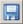 Naredba SAVEAS (padajući izbornik File ◗ Save As) služi snimanje već imenovane datoteke pod drugim imenom. Nastaju dva zapisa na disku, odnosno dvije datoteke: stara i novoimenovana.OSNOVNI PROZOR Traka s nazivom i aktivnom datotekom (eng. Title Bar) – radnje: dvostruki klik i dugmadTraka padajućih izbornika (eng. Menu Bar)PrilagodljiviStavke: podizbornici (View ◗ 3D Views ◗), dijalozi (Format ◗ Layer…), naredbe (Draw ◗ Line), opcije (View ◗ Display ◗ UCS Icon ◗ Origin)Alatne trake (eng. Toolbars)PrilagodljiviUsidreni ili plutajućiProzor otvorene datotekeAktivni prozorSlaganje prozora (Window)Radni prostor (eng. Drawing Area)Ikona koordinatnog sustavaGrafički pokazivačZadavanje točke (eng. Crosshairs Cursor)Odabir objekta (eng. Pickbox)Prilagodljivo (Tools ◗ Options…)Plutajući izbornik naredbi – prilagodljiv mogućoj radnji, desna tipka mišaPlutajući izbornik nišana – Ctrl + desna tipka mišaPalete (eng. Palettes) – skupine naredbi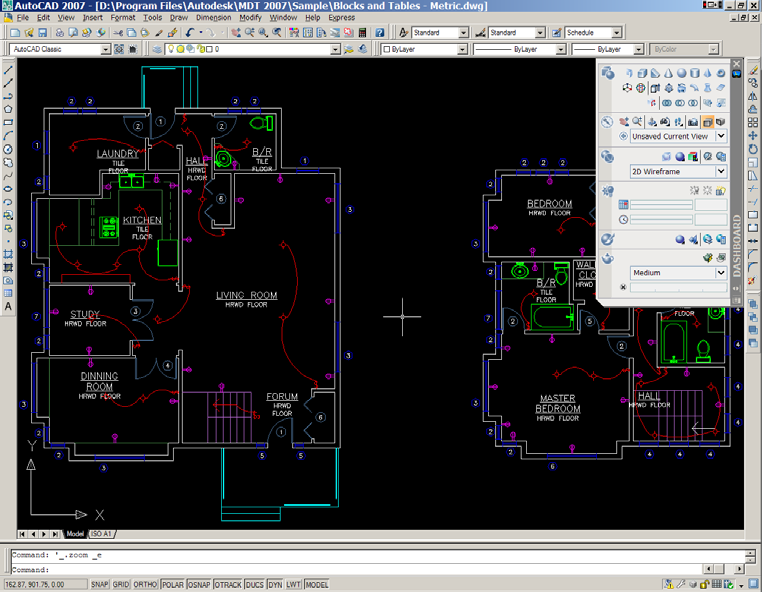 Slika 1.1: Sučelje programa AutoCADKartice okruženja prostora i listova (eng. Tabs)prijelaz iz jednog u drugo okruženjeOkvir naredbenog retka (eng. Command Line Frame)Unos naredbiPlutajući izbornikTipka F2 za zasebni prozorUloga razmaknicePrilagodljivStatusna traka (eng. Status Bar)Okviri - prekidači stanja, izmjena odabirom:Prikaz koordinata (F6),Korak (eng. Snap, F9 ili CTRL+B),Mreža (eng. Grid, F7 ili CTRL+G),Pravokutno odnosno ortogonalno crtanje (ORTHO, F8),Polarno praćenje (eng. Polar Tracking, F10),Aktivni nišani (eng. Object Snap, F3),Automatsko praćenje objekata (eng. AutoTrack),Dinamični koordinatni sustavi (eng. Dynamic UCS) ,Prikaz širine linija (eng. Display Lineweight),Prikaz plutajućeg okvira za unos (eng. Dynamic Input),Okruženje prostora ili listova,Okvir aktivnih usluga (eng. Services Tray),Puni prikaz (eng. Clean Screen) .prikaz pojašnjenja stavke – zadržati se nad stavkom ili dugmetom.MIŠLijeva tipka:odabir stavke,zadavanje točke.Srednja	tipka:	pomjeranje	prikaza	ili	plutajući	izbornik	nišana	(varijabla MBUTTONPAN).Desna tipka: plutajući izbornik. Kotačić: uvećanje ili smanjenje prikaza.NAREDBEPozivanje:s padajućeg izbornika,odabirom dugmeta s trake s alatima,unosom naredbe,ponavljanjem zadnje (ENTER).Opcije naredbi – velika slova, pretpostavljena opcija <>, primjer RECTANG. Završavanje naredbe s tipkom ENTER.Prekidanje naredbe s tipkom ESC ili opcijom Cancel s plutajućeg izbornika.Prozirne naredbe – ne prekidaju aktivnu naredbu: naredbe osnovnog baratanja prikazom. Poništavanje naredbi UNDO i vraćanje REDO.Kratice naredbi (U – UNDO) – Help: command aliases, datoteka acad.pgp.KOORDINATNI SUSTAVIMatematika u prostoru:Kartezijev koordinatni sustav  –  osi  XYZ,  točka  određena  koordinatama  (x, y, z), unos u obliku x,y,z, npr. 4.5,-3.7,70Cilindrični koordinatni sustav (, , z), unos: <,zSferni koordinatni sustav (r, , ), unos: r<<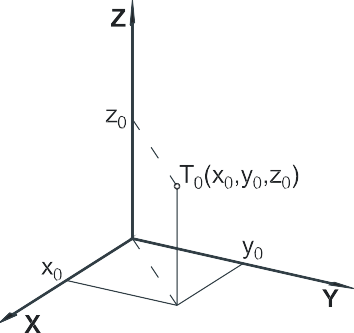 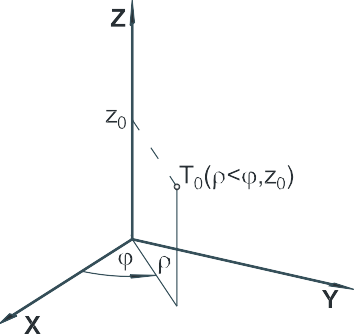 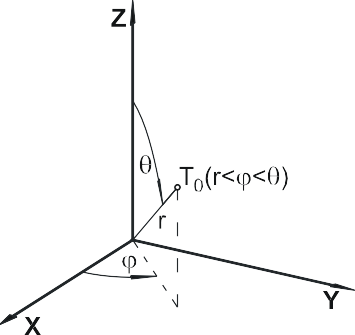 U ravnini:Pravokutni koordinatni sustav (x,y), unos: x,yPolarni koordinatni sustav (r, ), unos: r< Koordinatni sustav svijeta (eng. World Coordinate System, WCS)Korisnički koordinatni sustavi (eng. User Coordinate System, UCS)1.7.1	IKONA KOORDINATNOG SUSTAVA2D ili 3D prikaz (View ◗ Display ◗ UCS Icon ◗ Properties) Oznake na ikoni: kvadratić za WCS, "+" za mjesto ishodišta.Prikaz u ishodištu (View ◗ Display ◗ UCS Icon ◗ Origin) – poželjno. Bez prikaza ikone (View ◗ Display ◗ UCS Icon ◗ On) – izbjegavati.ZADAVANJE TOČAKAOdabir u radnom prostoru. Unos koordinata:Oblikpravokutne x,ypolarne r<Mjerenjeapsolutno u odnosu na UCS – x,y ili #x,y uz DYNrelativno u odnosu na zadnju zadanu točku - @x,y ili x,y uz DYN Pravokutno zadavanje točaka ORTHO.Izravno zadavanje udaljenosti – primjer LINE. Uz pomoć nišana i praćenja.Slika 1.5: Primjer za vježbu zadavanja točakaVJEŽBA: Izraditi prikazani pravokutni poligon pomoću: 1. relativnih pravokutnih koordinata (@x,y), 2. relativnih polarnih koordinata (@r<) i 3. izravno zadavanje udaljenosti!OSVJEŽAVANJE PRIKAZAPrecrtavanje REDRAW – uklanjanje zaostalog smeća (primjer križića – BLIPMODE). Preračunavanje REGEN – poboljšavanje preciznosti prikaza (primjer kružnice).OSNOVE PODEŠAVANJA POGLEDAPomjeranje (eng. Pan) – naredba, srednja tipka miša, klizači. Uvećanje/smanjenje (eng. Zoom) – naredba, kotačić.IZLAZAK IZ AUTOCADAIzbornik File ◗ Exit ili Alt+F4 ili dugme  ili naredba QUIT.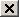 Poželjno sačekati uklanjanje privremenih datoteka s tvrdog diska.	STVARANJE OBJEKATAJednostavni: točka, linija, zraka, kružnica, luk, elipsa, tekst.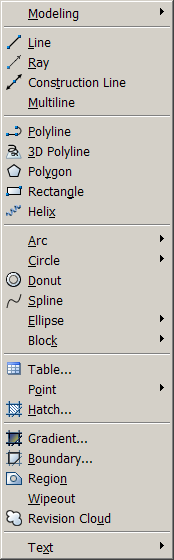 Složeni: polilinija, poligon, šrafura, spline krivulja, površina, čvrstotijelo.Padajući izbornik Draw ili istoimena alatna traka.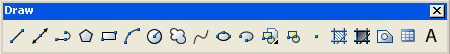 Slika 2.1: Alatna traka (iznad) i izbornik (desno) DrawTOČKANaredba  POINT  (Draw  ◗  Point  ◗  Single  Point,  ) – unijeti koordinate ili odabrati u prostoru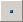 Način prikaza – naredba DDPTYPE (Format ◗ Point Style…)Namjena – referentne točke pri postavljanju drugih objekata, za nišane, unos podataka s terena u kartografiji (GIS) i sl.LINIJANaredba LINE (Draw ◗ Point ◗ Single Point, ) – crtanje linija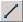 Specify first point:ENTER nastavlja liniju od zadnje točke prethodne linije ili luka,zadati točku u radnom prostoru,unijeti koordinate točke.Specify next point or [Close/Undo]:ENTER završava crtanje linija,Undo poništava prethodnu liniju,Close spaja prvu točku prve linije sa zadnjom zadnje u istoj naredbi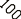 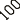 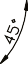 Slika 2.2: Primjeri za vježbu crtanja linija VJEŽBA: Izraditi pravokutni poligon pomoću: 1. relativnih pravokutnih koordinata (@x,y), 2. relativnih polarnih koordinata (@r<) i 3. izravno zadavanje udaljenosti!VJEŽBA: Izraditi zakrenuti kvadrat pomoću polarnih koordinata!KRUŽNICANaredba CIRCLE (Draw ◗ Circle ◗ …, ) Opcije: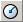 podrazumijevana – središte (eng. Center point) i polumjer (eng. Radius) ili promjer (eng. Diameter),3P (3 Points) – zadavanjem tri točke kroz koje kružnica prolazi (npr. pomoću nišana Tangent kružnica upisana u trokut)2P (2 Points) – zadavanjem dvije krajnje točke promjera,TTR (Tangent, Tangent, Radius) – zadavanjem dva objekta (kružnica, luk ili linija) na koje je kružnica tangentna i polumjera.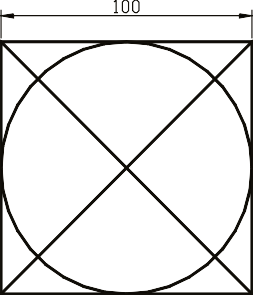 Slika 2.3: Primjer za vježbu crtanja kružniceVJEŽBA: Izraditi prikazani crtež. Kružnicu nacrtati pomoću svake opcije naredbe!POLIGONNaredba POLYGON (Draw ◗ Polygon, ) – objekt polilinija. Opcije: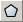 Broj stranica (eng. Number of sides)središte poligona,2	1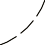 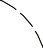 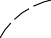 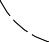 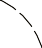 stranica poligona (eng. Edge) – bitan smjerodređivanja stranice.1	2PRAVOKUTNIKNaredba RECTANG (Draw ◗ Rectang, ) – objekt polilinija Opcije: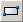 Osnovno – crtanje pravokutnika zadavanjem dvije dijagonalne točke, u pravilu relativnim koordinatama ili zadatimjere (eng. Dimensions).	12: @100,75Chamfer – skošenje vrhova pravokutnika na zadane udaljenostiFillet – zaobljenje vrhova zadanim polumjeromElevation – uzdignuće od XY ravnine za naredne pravokutnikeThickness – prostorna debljina za naredne pravokutnikeWidth – širina polilinije za naredne pravokutnikeVJEŽBA: Napraviti barem nekoliko primjera s ravnim linijama priloženim na kraju skripte (PRIMJERI ZA VJEŽBU)!KRUŽNI LUKNaredba ARC (Draw ◗ Circle ◗ …, ) – crtanje kružnog luka Načini crtanja – opcije, prikazati sve na primjeru: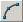 Start, Second, End (3 Points)Start – početna točka lukaSecond – prolazna točka lukaEnd – krajnja točka lukaNije bitan smjer zadavanja točaka.Start, Center, EndCenter, Start, EndCenter – središte kružnice na kojoj leži lukLuk se crta u pozitivnom matematičkom smjeru.Start, Center, AngleCenter, Start, AngleAngle – uključni kut luka	1	2Kut se mjeri od osi X trenutnog koordinatnog sustava u pozitivnom matematičkom smjeru (suprotno od kretanja kazaljke na satu). Za mjerenje u negativnom smjeru dodati negativni predznak vrijednosti kuta.Start, Center, LengthCenter, Start, LengthLength – duljina tetive luka, uz L  2r (tetiva – spojnica početne i krajnje točke luka)1	2Start, End, AngleStart, End, DirectionDirection – nagib tangente luka u početnoj točkiNije bitan smjer zadavanja točaka, jer nagib tangente određuje izgled luka.Start, End, RadiusRadius – polumjer kružnog lukaSmjer zadavanja početne i krajnje točke određuje izgled luka u pozitivnom matematičkom smjeru.Odgovori li se na prompt o prvoj točki luka s tipkom ENTER (), luk se nastavlja crtati tangentno na prethodni luk ili liniju (opcija izbornika Continue).90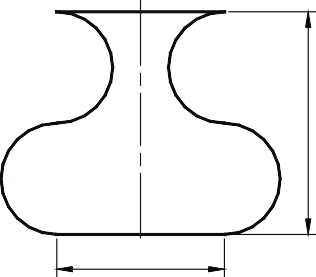 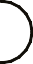  	150	Slika 2.4: Primjer za vježbu lukova	Slika 2.5: Primjer za vježbu lukovaVJEŽBA: Napraviti dva prikazana primjera!VJEŽBA: Napraviti nekoliko primjera s lukovima priloženim na kraju skripte (PRIMJERI ZA VJEŽBU)!POLILINIJANaredba PLINE (Draw ◗ Polyline, ) – crta poliliniju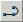 Polilinija – pojedinačni objekt od spojenih nizova linija i kružnih lukova Dva načina crtanja:crtanje linija (modus Line),crtanje lukova (modus Arc).Opcije:Osnovnenaslijeđene iz naredbe za crtanje linije LINE (modus Line) inaslijeđene iz naredbe za crtanje luka ARC (modus Arc) .Svojstvene poliliniji:Width i Halfwidth – određivanje širine, odnosno pola širine narednih segmenata polilinije. Zadaje se širina na početku i na kraju segmenta. Širina na kraju ostaje širina narednog segmenta.Length – Crtanje segmenta linije zadane dužine s jednakim nagibom kao u prethodnog segmenta. Ukoliko je prethodni segment luk, segment se nastavlja tangentno na luk.VJEŽBA: Napraviti dva primjera za lukove isključivo pomoću polilinije!ELIPSA	velika os (2a)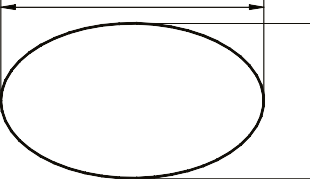 Naredba ELLIPSE (Draw ◗ Ellipse ◗ …, ) – crtanje elipse i eliptičnog luka Dva načina crtanja elipse: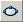 zadavanjem krajnjih točaka osi (eng. Axis Endpoint)umjesto posljednje točke osi (3) moguće zadati rotaciju elipse oko osi 12 (Slika 2.6)zadavanjem središta elipse i krajnjih točaka ositakođer, umjesto posljednje točke osi (3) moguće zadati rotaciju elipse oko osi 12 (Slika 2.7)Eliptični luk (Draw ◗ Ellipse ◗ Arc, )	3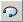 Pozvati opciju Arc.Zadati  elipsu  (zbog  mjerenja  kuta  veliku os zadati	2	1zdesna ulijevo).Zadati početni kut luka (eng. Start angle).Zadati završni kut luka (eng. End angle) ili uključeni kut luka (eng. Included angle). U primjeru sa slike prikazan je završni kut 120° dok bi uključeni kut bio 90°.SPLINE KRIVULJANaredba SPLINE (Draw ◗ Spline, ) – crta kvadratnu ili kubnu spline krivulju.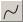 Spline krivulja je glatka krivulja koja prolazi kroz niz zadanih točaka sa zadanim tolerancijom. Za baratanje spline krivuljom primijenjen je matematički opis neuniformne racionalne Bezierove spline krivulje (NURBS). Koriste se i izrazi poveznica i slojnica.Osnovni način:zadati niz točaka kroz koje krivulja prolazi,zadati nagib tangente u početnoj točki (eng. Start tangent),zadati nagib tangente u krajnjoj točki (eng. End tangent).23	6	71TS	4   	5	8TENaknadno moguće mijenjati nagib tangente u svakoj kontrolnoj točki.ObjectOpcijom Fit tolerance mijenja se vrijednost tolerancije koju mora zadovoljiti krivulja prilikom prolaska kroz točke. Vrijednost tolerancije 0 zahtjeva da krivulja prolazi točno kroz točke.Opcija Close spaja početak i kraj krivulje.pretvara prethodno priređenu poliliniju u spline krivulju.POLUPRAVACNaredba RAY (Draw ◗ Ray) – crta polupravac Koristi se kao pomoćna konstrukcijska linija.Zadaje se početna točka i točka kroz koju prolazi polupravac (eng. Through point). Kreirati u zasebnoj razini koja se prije ispisa zamrzava.PRAVACNaredba XLINE (Draw ◗ Construction Line, ) – crta pravac Koristi se kao pomoćna konstrukcijska linija.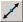 Osnovni način:zadaje se početna točka i točka kroz koju prolazi polupravac.Opcije:Hor – crtanje pravca kroz zadanu točku paralelnog s osi X,Ver – crtanje pravca kroz zadanu točku paralelnog s osi Y,Ang – crtanje pravca kroz zadanu točku pod zadanim kutom u odnosu na os X ili referentnu liniju,Bisect – crtanje pravca koji polovi kut zadan točkom vrhakuta (eng. Angle vertex point), početnom točkom kuta (eng. Angle start point) i krajnjom točkom kuta (eng. Angle end point),Offset – crtanje pravca paralelnog sa zadanim objektom kroz zadanu točku(eng. Through) ili na zadanoj udaljenosti (eng. Offset distance),1Kreirati u zasebnoj razini koja se prije ispisa zamrzava i ne brisati iz crteža.	OBLIKOVANI TEKSTPrije unosa teksta u pravilu se podesi stil teksta pozivanjem naredbe STYLE (Format ◗Text Style…).Naredba DTEXT (Draw ◗ Text ◗ Single Line Text) – unos redaka teksta. Redoslijed:Zadati polaznu točku teksta (eng. Specify start point of text).Zadati visinu teksta (eng. Specify height).Zadati kut zakreta teksta (eng. Specify rotation angle).Unijeti tekst – tipka Enter za kraj unosa retka ili naredbe.Naredba MTEXT (Draw ◗ Text ◗ Multiline Text…, ) – unos tekstualnih odlomaka smještenih unutar neispisive granice, pri čemu širina zadane granice određuje širinu odlomka.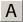 Redoslijed:Zadati prvi kut granice (eng. Specify first corner).Zadati suprotni kut granice (eng. Specify opposite corner).Unijeti i oblikovati tekst u dijalogu Multiline Text Editor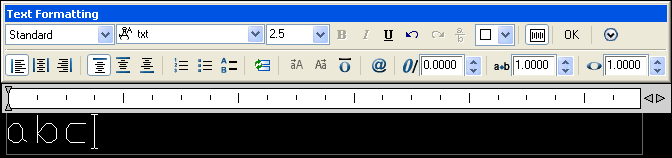 Dijalog sastavljen od područja za unos teksta i alatne trake za oblikovanje teksta.U području za unos teksta unosi se i uređuje tekst uobičajenim radnjama. Plutajući izbornik sadrži dodatne pomoćne naredbe.Alatna traka oblikovanje teksta Text Formatting:.padajući popis dostupnih stilova,padajući popis dostupnih oblika slova (eng. Font),padajući popis veličine slova,dugme za podebljavanje teksta  (eng. Bold),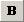 dugme za nakošavanje teksta  (eng. Italic),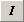 dugme za podvlačenje teksta  (eng. Underline),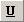 dugmad za poništavanje  i vraćanje poništene radnje ,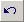 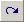 dugme za ispis u obliku razlomka (znak "/") i  potencije  (znak  "^")   (eng. Stack/Unstack),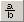 padajući popis boja.PRECIZNO CRTANJEPomagala za precizno crtanje:korak (eng. Snaps),mreža (eng. Grid),nišani (eng. Object Snaps),odmak od referentne točke (eng. Point Offset from a Reference Point),automatsko praćenje (eng. AutoTrack),koordinatni filtri (eng. Coordinate Filters),KORAK I MREŽAPodešavanje: naredba DSETTINGS (Tools ◗ Drafting Settings…, ili plutajući izbornik nad statusnim dugmetom).Aktiviranje: dugme na statusnoj traci.NIŠANIPozivanje: alatni traka Object Snap ili plutajući izbornik nišana (tipka Shift i desna tipka miša) ili navođenjem nišana, ali svakako u naredbi stvaranja ili izmjene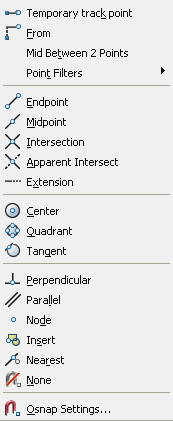 objekta.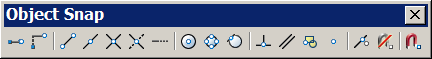 Slika 3.1: Alatna traka (gore) i izbornik (desno) Object SnapENDpoint ,  - pogađa najbližu krajnju točku objekta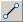 MIDpoint , O- pogađa polovište objekta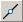 INTersection   , ×- pogađa sjecište objekata, i u produžetku objekata ×…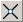 APParent intersection ,  - pogađa prividno sjecište objekata koji se u prostoru ne sijeku, i u produžetku  …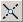 CENter ,  - pogađa središte luka, kružnice ili elipse, pri tome pokazati objekt, ne središte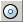 QUAdrant , Q - pogađa najbližu kvadrantnu točku luka, kružnice ili elipse, odnosno mjesto gdje osi koordinatnog sustava sijeku objekt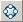 NODe , ⊗ - pogađa objekt točku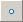 INSertion ,  - pogađa točku umetanja bloka, oblika, teksta, atributa ili definicije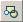 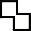 PERpendicular  ,    - pogađa okomito na zadani objekt (i u produžetku), moguće zadavanje unaprijed ...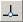 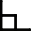 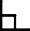 PARaller , // - pogađa paralelno na zadanu liniju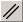 TANgent ,  - pogađa tangentno na kružnicu ili luk, moguće zadavanje unaprijed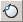 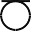 NEArest	,	- pogađa najbližu točku na objektu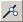 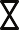 EXTension , X - pogađa točku u nastavku objekta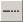 NONe  - isključi aktivni nišan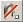 Mid between 2 Points – pronalazi polovište između dvije točke (kratica: M2P)Velikim slovima otisnute kratice za pozivanje nišana u naredbi. Tipka TAB izmjenjuje moguće točke nišana.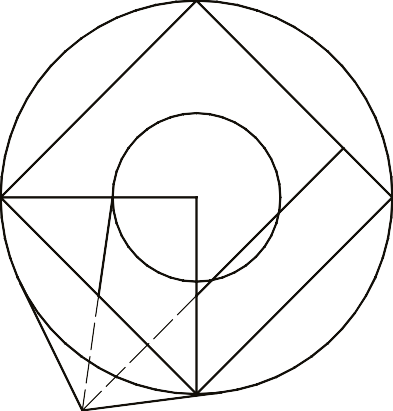 R = 70, r = 30Slika 3.2: Primjeri za vježbu nišanaVJEŽBA: Napraviti primjere uz pomoć nišana! Crtati samo pune linije.Izbjegavati crtanje objekta preko objekta i suvišna rastavljanja objekata!	Trajno aktivni nišaniDijalog Drafting Settings, kartica Object Snap – poziva naredba OSNAP ili izbornikTools ili plutajući izbornik nišana.Uključiti ili isključiti dugmetom na statusnoj traci. Tipka TAB mijenja aktivni nišan i pogođenu točku. Izravno pozvan nišan ima prednost nad trajnim.Korisničke postavke nišana – AutoSnapNaredba OPTIONS (Tools ◗ Options…), kartica Drafting, okviri AutoSnap Settings, AutoSnap Marker Size, Aperture SizePROMJENA REFERENTNE TOČKEMetoda FROm (plutajući izbornik nišana ◗ From, )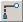 privremeno mijenja ishodišnu (referentnu) točku relativnog koordinatnog sustavakoristi se u naredbi zajedno s nišanima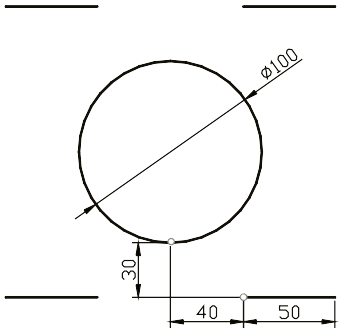 Slika 3.3: Primjer za vježbu promjene referentne točkeVJEŽBA: Izraditi primjer, prilikom crtanja linije koristiti metodu za promjenu referentne točke u A kvadrantnu točku uz pomak u početak linije B za @40,-30, analogno za ostaleKOORDINATNI FILTRIPlutajući izbornik nišana ◗ Point Filters ◗ .X .Y .Z Izlučuju odabranu koordinatnu vrijednost zadane točke. Primjenjuju se za poravnavanje točaka po osi X ili Y.ASlika 3.4: Primjer za vježbu koordinatnih filtraVJEŽBA: Na primjeru je potrebno radi određivanja središta kružnice izlučiti X – vrijednost polovišta B i Y – vrijednost polovišta A stranica kvadrata.PRAĆENJEUgrađene rutine praćenja (eng. Tracking) pomažu prilikom postavljanja novog objekata u odnosu na druge objekte. Privremene putanje poravnavanja (eng. Alignment Paths) olakšavaju precizno postavljanje i određivanje kuta.Većinu problema koje se rješava promjenom referentne točke i koordinatnim filtrima moguće riješiti praćenjem.Podešavanje: naredba DSETTINGS (Tools ◗ Drafting Settings…, ili plutajući izbornik nad statusnim dugmetom).Praćenje duž specifičnih točaka objekata (eng. Object snap tracking)Primjena:prethodno postaviti željene aktivne nišane i aktivirati ih,aktivirati rutinu praćenja dugmetom OTRACK,zadržati se nad željenim točkama sa željenim nišanima (znak + na točkama praćenja),pratiti duž željenih putanja u ravnini s odabranim točkama i zadati točku. Praćenje se odvija duž pravokutnih linija, moguće i pod kutom (postavke).Točka se uklanja iz praćenja ponovnim postavljanjem nišana na točku, pri tome se uklanja znak + s točke.Moguće koristiti izravno zadavanje udaljenosti radi odmaka od točke. Ukoliko se drži tipka Shift točka ispod nišana ne postaje točka praćenja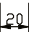 Slika 3.5: Primjer za vježbu objektnog praćenjaVJEŽBA: Nacrtati kvadratiće pomoću objektnog praćenja uz što je moguće manje unosa koordinata.Polarno praćenje (eng. Polar Tracking)Aktivirati dugmetom Polar na statusnoj traci.Prikaz putanji poravnanja na kutovima zadanog kutnog uvećanja. Kutno uvećanje odabrati u dijalogu Drafting Settings.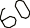 Slika 3.6: Primjer za vježbu polarnog praćenjaVJEŽBA: Nacrtati lik pomoću polarnog i objektnog praćenja uz što je moguće manje unosa koordinata.BARATANJE OBJEKTIMA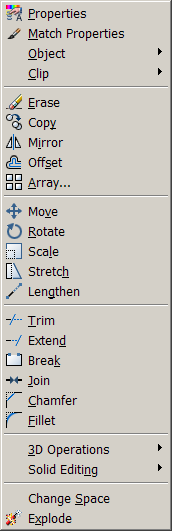 Naredbe raspoređene u izborniku Modify ili istoimenoj alatnoj traci.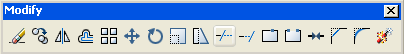 Slika 4.1: Alatna traka (gore) i izbornik (desno) ModifyODABIR OBJEKATANaredba SELECT Stvara odabrani skup. Osnovne opcije:podrazumijevan pojedinačni odabir kućicom za odabir (eng. Pickbox)WindowZadaje se pravokutnik oko željenih objekata.U odabrani skup ulaze samo objekti potpuno obuhvaćeni pravokutnikom.-	Podrazumijevana opcija kod odabira u prazno kućicom za odabir ako se pravokutnik zadaje slijeva nadesno (pravokutnik prikazan punom linijom).CrossingZadaje se pravokutnik oko željenih objekata.U odabrani skup uz obuhvaćene objekte ulaze i objekti koji su makar samo dotaknuti pravokutnikom.Podrazumijevana opcija kod odabira u prazno kućicom za odabir ako se pravokutnik zadaje zdesna ulijevo (pravokutnik prikazan isprekidanom linijom).Undo – Poništava prethodni odabir. Ostale opcije:Last – Odabire posljednji kreiran vidljivi objekt.Previous – Odabire prethodni skup.ALL – Odabire sve objekte u odmrznutim razinama.WPolygon – Zadaje se poligon oko željenih objekata. U odabrani skup ulaze samo objekti potpuno obuhvaćeni poligonom.CPolygon – Zadaje se poligon oko željenih objekata. U odabrani skup uz obuhvaćene objekte ulaze i objekti koji su makar samo dotaknuti poligonom.Fence – U odabrani skup ulaze svi objekti preko kojih prelazi zadana ograda.Add – Prelazi u način dodavanja objekata u odabrani skup. Podrazumijevani način.Remove – Prelazi u način izuzimanja objekata iz odabranog skupa.Multiple – Odabiranje objekata bez njihovog naglašavanja radi bržeg rada.SIngle – Odabir završava nakon odabira jednog objekta.Sadržana u svim naredbama za baratanje objektima – prompt "Select objects:" u naredbenom retku.Odabir izvan naredbeDostupan pojedinačni odabir i posredno odabiranje pravokutnikom (podrazumijevane opcije Window i Crossing).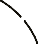 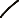 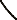 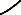 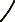 Na odabranim objektima pojavljuju se hvataljke (eng. Grips) u specifičnim točkama objekta ukoliko se objekt odabere izvan naredbe.Uklanjanje objekata iz odabira pomoću tipke SHIFT i ponovnog odabira objekta.Uklanjanje hvataljki s objekata pomoću tipke ESC. Naredni pritisak na istu tipku uklanja odabrani skup.Preduvjet rada s hvataljkama je da su omogućene (naredba OPTIONS, u dijalogu Options> kartica Selection > okvir Grips > stavka Enable Grips ili u sistemsku varijablu GRIPS postaviti vrijednost 1).Preduvjet za prethodni odabir pomoću hvataljki je omogućena opcija Noun/verb selection u dijalogu Options > kartica Selection > okvir Selection Modes ili u sistemsku varijablu PICKFIRST postaviti vrijednost 1.KOPIRANJE OBJEKATAPrilikom kopiranja objekta u AutoCAD-u nastaje novi objekt jednak izvornom, ali s određenim pomakom u odnosu na izvor. Dakako, moguće je kopirati objekte i između pojedinih datoteka pa i aplikacija unutar operativnog sustava.Naredba COPYNaredba COPY (Modify ◗ Copy, ) – kopiranje objekata Postupak: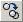 Pozvati naredbu.Odabrati objekte (prompt "Select objects:").Odabrati hvatište (eng. Base point).Zadati pomak kopije (eng. Displacement).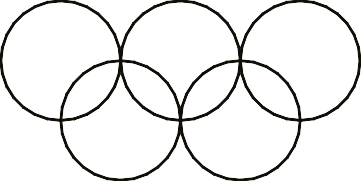 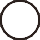 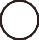 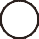 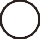 Slika 4.2: Primjeri za vježbu kopiranjaMetoda kopiranja pomoću hvataljkiPostupak:Odabrati objekte.Odabrati osnovnu hvataljku.Pozvati metodu ROtate ili MOve – razmaknica, plutajući izbornik ili velika slova.Aktivirati opciju Copy ili držati tipku CTRL u narednom koraku kod prve kopije.Zadati pomak kopije.Ukoliko se prilikom zadavanja pomaka kopije drži tipka CTRL, pomak je ograničen na višekratnik prethodno zadanog pomaka. Time je omogućeno pravilno raspoređivanje objekata.Kopiranje povlačenjem i spuštanjem (Drag And Drop)Odabrati objekte.Pritisnuti lijevu tipku miša nad jednim od odabranih objekata izvan hvataljki i ne otpuštati tipku miša.Pritisnuti tipku CTRL i ne otpuštati. Uočiti znak "+" uz pokazivač.Odvući (eng. Drag) kopije objekata na željeno mjesto.Otpustiti tipku miša odnosno spustiti kopije (eng. Drop).Metoda se može primijeniti za kopiranje objekata između dvije otvorene datoteke. U tom slučaju nije potrebno pritisnuti tipku CTRL kod povlačenja.Kopiranje pomoću sistemskog odlagalištaSistemsko odlagalište je posebno memorijsko pomagalu u operativnim sustavima u koje se sprema kopija zadnjih kopiranih (eng. Copy) ili izrezanih podataka (eng. Cut). Lijepljenjem (eng. Paste) se podaci prenose iz odlagališta u aktivnu aplikaciju.Naredba  COPYCLIP  (Edit  ◗ Copy,  , CTRL+C) – kopiranje odabranih objekata u odlagalište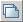 Naredba  CUTCLIP  (Edit  ◗  Cut,  , CTRL+X) – isijecanje odabranih objekata u odlagalište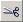 Naredba PASTECLIP (Edit ◗ Paste, , CTRL+V) – umetanje objekata iz odlagališta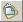 Paralelno kopiranjeNaredba OFFSET (Modify ◗ Offset, ) – stvara novi objekt na zadanoj udaljenosti od odabranog ili kroz zadanu točku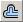 ukoliko je odabrani objekt kružnica, rezultat je koncentrična kružnica,ukoliko je odabrani objekt linija, rezultat je paralelna linija Analogno opciji Offset naredbe za crtanje pravca, XLINE.ZRCALJENJENaredba MIRRORNaredba MIRROR (Modify ◗ Mirror,  ) – zrcaljenje odabranih objekata oko linije zrcaljenja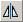 Postupak:Pozvati naredbu.Odabrati objekte (obično opcija Window).Zadati prvu točku zrcalne linije (eng. First point of mirror line).Zadati drugu točku zrcalne linije (eng. Second point of mirror line).Odabrati zadržavanje ili uklanjanje originala (eng. Delete source objects).1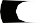 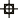 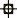 Slika 4.3: ZrcaljenjeU primjeru (Slika 4.3) je lijevi peterokut sa slovom "P" zrcaljen tako da su nakon pozivanja naredbe MIRROR peterokut i slovo odabrani zadavanjem pravokutnika u točkama 1 i 2, a potom je zadana linija zrcaljenja točkama 3 i 4. Prilikom zadavanja točke 4 uključeno je ortogonalno crtanje. Original je zadržan nakon zrcaljenja.Varijabla MIRRTEXT određuje zrcaljenje teksta: 1 – tekst se zrcali, 0 tekst se ne zrcali.Zrcaljenje se primjenjuje kod simetričnih objekata kod kojih se crta jedna polovica, a druga nastaje zrcaljenjem prve polovice oko osi simetrije.Metoda zrcaljenja pomoću hvataljkiPostupak sličan kao u naredbi MIRROR:Odabrati objekte.Odabrati osnovnu hvataljku – ujedno je prva točka linije zrcaljenja.Pozvati metodu Mirror.Pozvati opciju Copy – zadržavanje originala.Zadati drugu točku zrcalne linije.Ukoliko se prilikom zadavanja druge točke zrcalne linije drži tipka CTRL nije prethodno potrebno izravno pozvati opciju Copy, jer se time automatski aktivira.RASPOREĐIVANJE U POLJUPrilikom raspoređivanja po polju stvaraju se višestruke kopije odabranih objekata u pravokutnom ili kružnom (polarnom) polju.Naredba ARRAY (Modify ◗ Array, ) – stvara višestruke kopije objekata raspoređene u polarnom ili pravokutnom polju.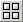 Raspoređivanje po kružnom polju (eng. Polar Array):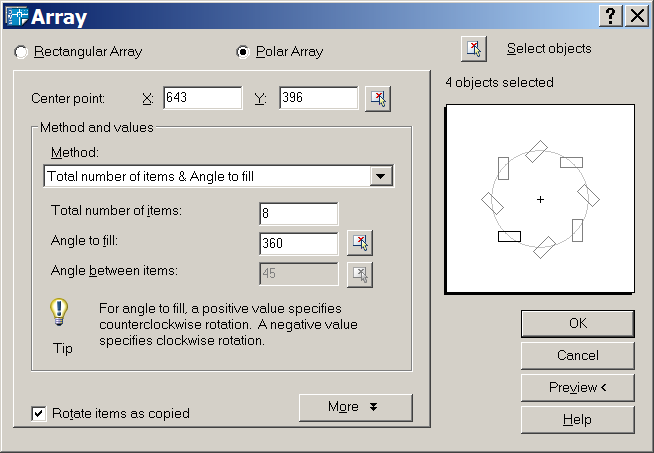 Slika 4.6: Opcije kružnog poljaPozvati naredbu ARRAY.U dijalogu Array odabrati opciju polarnog raspoređivanja (Slika 4.6).Kliknuti dugme za odabir objekata (  Select objects) i u radnom prostoru odabrati objekte raspoređivanja.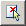 Kliknuti dugme za odabir središta polja (  Center point) i u radnom prostoru zadati središte polja.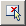 Odabrati željeni način ispunjavanja polja:zadavanjem ukupnog broja kopija i kuta ispunjenja (Total number of items & Angle to fill),zadavanjem ukupnog broja kopija i kuta među kopijama (Total number of items & Angle between items),zadavanjem kuta ispunjenja i kuta među kopijama (Angle to fill & Angle between items),Podesiti opciju rotiranja kopija.Pregledati postavke dugmetom Preview.Potvrditi raspoređivanje.60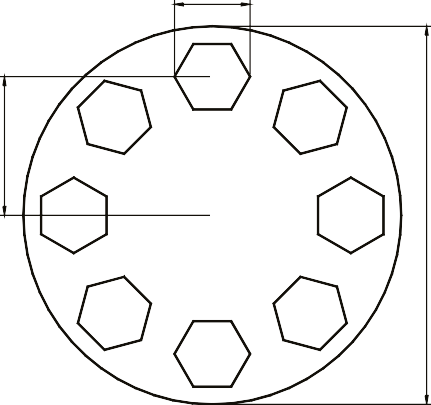 Slika 4.7: Primjer za vježbu kružnog poljaVJEŽBA: Napraviti primjer prirubnice s kružnim rasporedom vijaka (Slika 4.7).Raspoređivanje po pravokutnom polju (eng. Rectangular Array):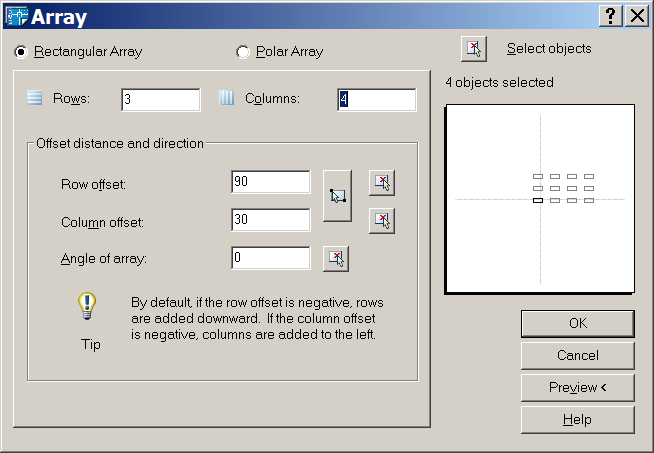 Slika 4.8: Opcije pravokutnog poljaPozvati naredbu ARRAY.U dijalogu Array odabrati opciju pravokutnog raspoređivanja (Slika 4.8).Kliknuti dugme za odabir objekata (  Select objects) i u radnom prostoru odabrati objekte raspoređivanja.Unijeti broj redaka (Rows) i stupaca (Columns).Zadati razmak između redaka (Row offset, veličina r na slici 4.4) i stupaca (Column offset, veličina s na slici 4.4) te eventualni nagib polja (Angle of array).Pregledati postavke dugmetom Preview.Potvrditi raspoređivanje.25Slika 4.9: Primjer pravokutnog poljaVJEŽBA: Napraviti primjer s pravokutnim rasporedom (Slika 4.9), pomoću dva poziva naredbe za crtanje pravokutnika i dva poziva naredbe za pravokutno raspoređivanje.POMJERANJENaredba MOVENaredba MOVE (Modify ◗ Move, ) – pomjera objekte za zadani pomak Postupak: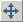 Pozvati naredbu.Odabrati objekte (prompt "Select Objects:").Odabrati hvatište (eng. Base Point).Zadati pomak kopije (eng. Displacement).200Slika 4.10: Primjer za vježbu pomjeranjaVJEŽBA: Napraviti poligon i kružnicu (Slika 4.10). Kružnicu pomjeriti u vrh B, a potom u polovište stranice poligona C.Metoda pomjeranja pomoću hvataljkiPostupak sličan kao u naredbi MOVE:Odabrati objekte.Odabrati osnovnu hvataljku.Pozvati metodu Move.Zadati pomak kopije.Ukoliko se prilikom zadavanja pomaka drži tipka CTRL automatski se aktivira opcijaCopy, odnosno pravljenje kopija umjesto pomjeranja.Pomjeranje povlačenjem i spuštanjem (Drag And Drop)Postupak istovjetan kopiranju povlačenjem ispuštanjem bez držanja tipke CTRL.ZAKRETANJENaredba ROTATENaredba ROTATE (Modify ◗ Rotate, ) – zakreće objekte oko hvatišta Postupak: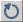 Pozvati naredbu.Odabrati objekte (prompt "Select objects:").Odabrati hvatište (eng. Base Point).Zadati kut zakreta (eng. Rotation Angle) u odnosu na X os koordinatnog sustava.Slika 4.11: Primjer za vježbu zakretanjaVJEŽBA: Nacrtati pravokutni prikazan desno i te ga najprije zakrenuti za 75°, a potom za 120° u odnosu na početni položaj.Metoda zakretanja hvataljkamaPostupak sličan kao u naredbi ROTATE:Odabrati objekte.Odabrati osnovnu hvataljku.Pozvati metodu Rotate.Zadati kut zakreta.Ukoliko se prilikom zadavanja pomaka drži tipka SHIFT automatski se aktivira pozvati opcija Copy, odnosno pravljenje zakrenutih kopija.Drži li se tipka SHIFT i dalje prilikom zadavanja zakreta preostalih kopija, naredni  kutovi zakretanja su višekratnici kuta prve kopije.ISTEZANJE OBJEKTANaredba STRETCHNaredba STRETCH (Modify ◗ Stretch, ) – isteže objekte oko hvatišta Postupak: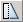 Pozvati naredbu.Odabrati objekte opcijom Crossing (prompt "Select objects:").Odabrati hvatište (eng. Base Point).Zadati pomak istezanja. 	130	 30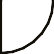 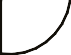 Slika 4.12: Primjer za vježbu istezanjaVJEŽBA: Nacrtati prikazani crtež (Slika 4.12) koristeći naredbu PLINE i OFFSET te potom istezanjem smanjiti mjeru 130 na 100 (pomjeriti upust ulijevo).Metoda istezanja hvataljkamaPostupak sličan kao u naredbi STRETCH:Odabrati objekte.Odabrati osnovne hvataljke držeći tipku SHIFT.Pozvati metodu Stretch.Zadati pomak istezanja.PROMJENA NA MJERUNaredba SCALENaredba SCALE (Modify ◗ Scale, ) – uvećava ili smanjuje objekte oko hvatišta za zadanu mjeru ili u odnosu na referentnu dužinu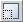 Postupak:Pozvati naredbu.Odabrati objekte.Odabrati hvatište (eng. Base Point).Zadati mjeru (eng. Scale Factor) ili referentnu dužinu (eng. Reference).Metoda istezanja hvataljkamaPostupak sličan kao u naredbi SCALE:Odabrati objekte.Odabrati osnovnu hvataljku.Pozvati metodu Scale.Zadati mjeru ili referentnu dužinu.IZDUŽIVANJENaredba EXTEND (Modify ◗ Extend, ) – izdužuje objekt do drugog objekta Postupak: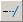 Pozvati naredbu.Odabrati granične rubove (eng. Boundary Edges).Odabrati objekte izduživanja.Opcija Edge određuje hoće li se objekt izduživati do produžetka graničnog ruba (sistemska varijabla EDGEMODE).Za odsijecanje objekata držati tipku SHIFT prilikom odabira objekta.ODSIJECANJENaredba TRIM (Modify ◗ Trim, ) – odsijeca objekt od ruba rezanja (oštrice) zadanog drugim objektima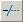 Postupak:Pozvati naredbu.Odabrati rubove rezanja (eng. Cutting Edges).Odabrati objekte na dijelu za odsijecanje.Opcija Edge određuje hoće li se objekt odsijecati od produžetka graničnog ruba (sistemska varijabla EDGEMODE).Za izduživanje objekata držati tipku SHIFT prilikom odabira objekta.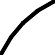 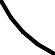 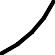 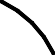 Slika 4.13: Primjer za vježbu odsijecanjaVJEŽBA: Jednim pozivanjem naredbe TRIM dovesti lijevi primjer u desni izgled.SKOŠAVANJENaredba CHAMFER (Modify ◗ Chamfer, ) – postavlja skošenja na uglove objekata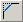 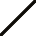 Opcije:MethodSlika 4.14: Načini određivanja skošenjaDistance – zadaju se dvije udaljenosti D1, D2Angle – zadaje se udaljenost D1 i kutTrim – određuje zadržavaju li se uglovi nakon skošavanjaPolyline – skošavanje polilinijeMultiple – višestruko skošavanjeSistemska varijabla EDGEMODE određuje hoće li se objekti skošavati u produžetku.ZAOBLJIVANJENaredba FILLET (Modify ◗ Fillet, ) – postavlja zaobljenja na uglove objekata Opcije: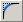 Radius – određivanje polumjera zaobljenja (varijabla FILLETRAD)Trim – određuje zadržavaju li se uglovi nakon skošavanjaPolyline – skošavanje polilinijeMultiple – višestruko skošavanjeSistemska varijabla EDGEMODE određuje hoće li se objekti zaobljivati u produžetku. Prilikom zaobljavanja prijelaza između kružnica, kružnice se ne odsijecaju.Za paralelne objekte nije potreban polumjer.RASTAVLJANJE OBJEKTANaredba BREAK (Modify ◗ Break, ) – za rastavljanje dijelova linija, kružnica, elipsa i spline krivulja.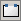 Mjesto odabira može poslužiti i kao prva točka rastavljanja.Za rastavljanje u istoj točki bez odbacivanja dijela zadati istu drugu točku ili unijeti znak@.SPAJANJE OBJEKTANaredba JOIN (Modify ◗ Join, ) – za spajanje dijelova linija, kružnica, elipsa i spline krivulja u cjelinu.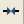 RAZBIJANJE OBJEKATANaredba EXPLODE (Modify ◗ Explode, ) – razbija složeni objekt (blok, tijelo, kota, multilinija, polilinija…) na sastavne objekte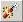 BRISANJE OBJEKATANaredbe ERASE (Modify ◗ Erase, ) – briše objekte iz datoteke Naredba se poziva i tipkom DELETE.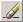 SVOJSTVA OBJEKATAPoziva se naredbom PROPERTIES (Modify ◗ Properties, alatna  traka  Standard    ili dvostruki klik nad željenim objektom).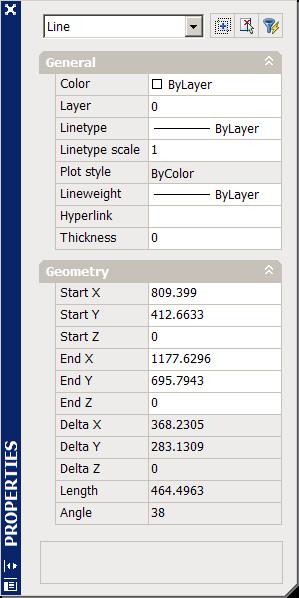 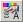 Prikaz u paleti Properties.BARATANJE RAZINAMARazina ili sloj (eng. Layer) je imenovani skup zajedničkih svojstava objekta prikladan za logično grupiranje objekata.Zajednička svojstva objekta:boja (eng. Color),vrsta linije (eng. Linetype),debljina linije (eng. Lineweight).Raspoređivanjem objekata u odgovarajuće razine značajno se olakšava baratanje objektima na crtežu ili modelu.Svaki objekt ima pridruženu razinu koja mu se dodjeljuje prilikom stvaranja objekta prema aktivnoj razini.Svaka datoteka ima barem jednu razinu – razinu 0.NAREDBA LAYERNaredba LAYER (Format ◗ Layer…, ) – poziva dijalog za baratanje razinama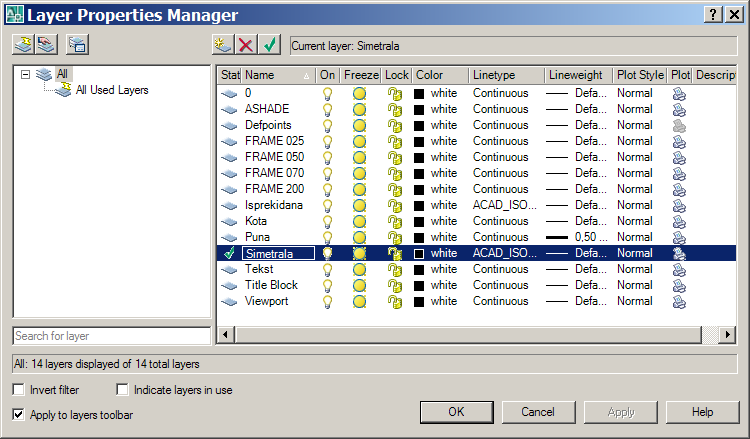 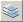 Slika 5.1: Dijalog za baratanje razinamaStvaranje nove razinePozvati naredbu LAYER.Odabrati dugme New.Unijeti ime nove razine u okvir za unos imena u stupcu Name.Odabrati boju nove razine u stupcu Color.Odabrati vrstu linije nove razine u stupcu Linetype (učitati dodatne ukoliko je potrebno).Odabrati debljinu linije nove razine u stupcu Lineweight.Nova razina po pretpostavci nasljeđuje svojstva od razine koja je bila naglašena u trenutku pozivanja dugmeta New.Odabir radne razinePrvi način određivanja radne razine (eng. Current Layer):Pozvati naredbu LAYER.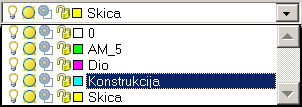 Označiti željenu razinu.Odabrati dugme Current.Drugi način određivanja radne razine:	Slika 5.2: Padajući popisOtvoriti padajući popis razina.Označiti željenu razinu.Treći način određivanja radne razine:Odabrati dugme .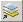 Odabrati objekt u razini za koju želimo da postane radna.Promjena imena razinePozvati naredbu LAYER.Odabrati željenu razinu.Pozvati tipku F2 ili još jednom kliknuti na ime razine.razinaUnijeti novo ime razine u okvir za unos imena u stupcu Name.Brisanje razineDugmetom Delete u dijalogu za baratanje razinamaPromjena razine objektaOdabrati željene objekte.Na padajućem popisu razina odabrati željenu novu razinu.Stanja razineUključena ili isključena (eng. On/Off) /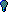 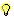 ukoliko je razina uključena, objekti rađeni u njoj su vidljivi i ispisuju se. Zamrznuta ili odmrznuta (eng. Freeze/Thaw in All Viewports)	/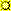 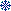 ukoliko je razina zamrznuta, objekti rađeni u njoj su nevidljivi, ne preračunavaju se i ne ispisuju,zamrzavanje nepotrebnih objekata ubrzava rad s datotekom,moguća promjena stanja po gledištima (eng. Viewports).Zaključana ili otključana (eng. Lock/Unlock) /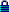 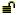 objekti na zaključanim razinama nisu dostupni za odabir ili promjenu, ali su vidljivi i može ih se pogoditi nišanima.Stil ispisa (eng. Plot Style)promjena stila ispisivanja razine,ukoliko se radi sa stilovima ispisa ovisnim o bojama nije moguća promjena stila.Ispisivati ili ne ispisivati (eng. Plot/Don't Plot) / 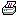 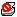 određuje da li se objekti u odabranoj razini ispisuju ili ne,prikladno za konstrukcijske linije.KOTIRANJEEngleski izraz Dimensioning.Naredbe raspoređene u izborniku Dimension ili istoimenoj alatnoj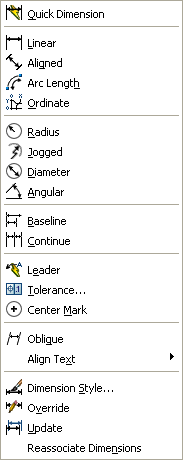 traci.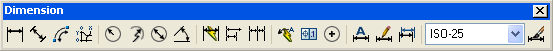 Slika 6.1: Alatna traka (gore) i izbornik Dimension (desno)VRSTE KOTAVrste kota podržane u AutoCAD-u prikazane su na slici 6.2.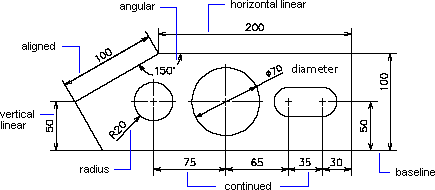 Slika 6.2: Vrste kota u AutoCAD-uDIJELOVI KOTEKota je blok sastavljen od više dijelova.Dijelovi:DTekst kote (eng. Dimension Text)Mjerna crta ili mjernica(eng. Dimension Line)Završetak (eng. Arrowhead)Pomoćna mjerna crta (eng. Extension Line) Podešavanje osobina prije kotiranja u kotnim stilovima.KOTNI STILNaredba  DIMSTYLE  (Format  ◗ Dimension  Style…,  alatna  traka  Dimension  ) – poziva dijalog za baratanje stilovima.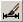 Mogućnosti:odabiranje trenutnog (Set Current),stvaranje novog (New),izmjena postojećeg (Modify),privremena promjena (Override),uspoređivanje (Compare)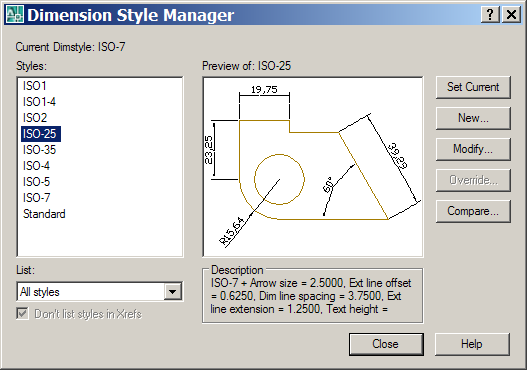 Slika 6.3: Dijalog za baratanje kotnim stilovimaZnačajke kotnog stila postavljaju se u dijalozima koji mijenjaju odgovarajuće sistemske varijable.Izmjena kotnog stila: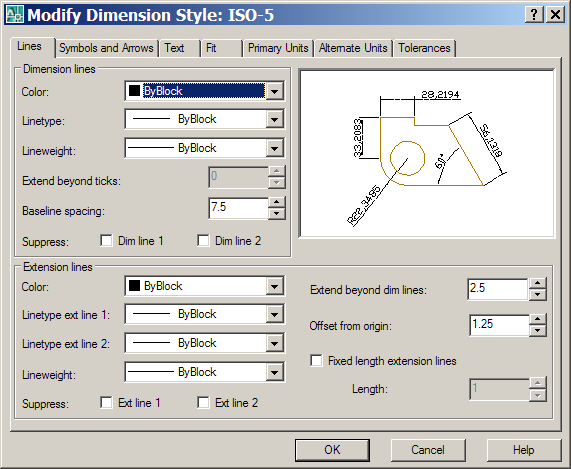 Slika 6.4: Dijalog za izmjenu kotnog stilaPOSTUPAK KOTIRANJAPostaviti aktivnu razinu za kotiranje.Podesiti kotni stil.Kotirati objekte naredbama za kotiranje.LINEARNE KOTEHorizontalne i vertikalneNaredba DIMLINEAR (Dimension ◗ Linear, alatna traka Dimension )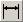 Postavlja horizontalne i vertikalne linearne kote.Odabiru se krajevi (eng. Extension Line Origin) ili pojedinačni objekt (eng. Select Object) radi određivanja mjere kote.Nakon	određivanja	mjere	zadaje	se	položaj	kote	(eng.Dimension Line Location).Opcije:Mtext – Pozivanje dijaloga za oblikovanje kotnog teksta (naredba MTEXT).Text – Unos novog teksta umjesto ponuđene mjere.Angle – Promjena zakreta kotnog teksta.Horizontal i Vertical – Izričito određivanje vrste kote.Rotated – Postavljanje zakrenute linearne kote.Poravnate koteNaredba DIMALIGNED (Dimension ◗ Aligned, alatna traka Dimension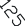 )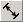 Postavlja kotu poravnatu s objektom ili spojnicom krajeva kotiranja.Određivanje mjere i položaja kao u naredbi DIMLINEAR. Ostale opcije [Mtext/Text/Angle] kao i u naredbi DIMLINEAR.Kotiranje od zajedničke osnoveNaredba DIMBASELINE (Dimension ◗ Baseline, alatna traka Dimension )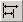 Postavlja linearnu, kutnu ili koordinatnu kotu od prve pomoćne mjerne crte (eng.Baseline) prethodne kote ili odabrane kote.Zadaje se naredni kraj za postavljanje nove kote.Bitan je redoslijed zadavanja prve linearne kote, jer se prvi zadani kraj koristi kao zajednička osnova.Sistemska varijabla DIMDLI – udaljenost među kotama od zajedničke osnove.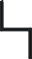 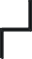 Slika 6.5: Primjer za vježbu kotiranja od zajedničke osnoveUlančano kotiranjeNaredba DIMCONTINUE (Dimension ◗ Continue, alatna traka Dimension )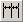 Postavlja linearnu, kutnu ili koordinatnu kotu od druge pomoćne mjerne crte prethodne kote ili odabrane kote.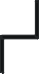 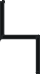 Slika 6.6: Primjer ulančanog kotiranjaKOTIRANJE POLUMJERANaredba DIMRADIUS (Dimension ◗ Radius, alatna traka Dimension )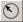 Kotiranje polumjera kružnice ili luka.Položaj pokazivača određuje položaj kotnog teksta.Slika 6.7: Primjer kotiranja polumjera i promjera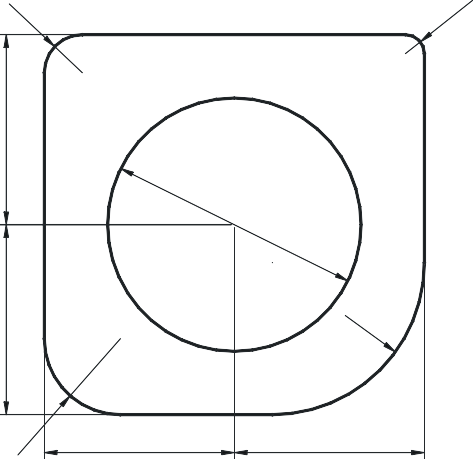 KOTIRANJE PROMJERANaredba DIMDIAMETER (Dimension ◗ Diameter, alatna traka Dimension )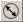 Kotiranje promjera kružnice ili luka.Postavlja oznaku promjera ispred kotnog teksta. Način prikazivanja određen kotnim stilom.Prikaz mjernice unutar kotiranog podešava se sistemskom varijablom DIMTOFL ili opcijom "Always Draw Dim Line Between Ext Lines" na kartici Fit u dijalogu za podešavanje kotnog stila. Ukoliko je opcija aktivirana (DIMTOFL = On) uvijek se prikazuje mjernica.Način prikaza kotnog teksta i završetaka određen sistemskom varijablom DIMATFIT ili opcijama unutar okvira Fit Options na kartici Fit u dijalogu za podešavanje kotnog stila. Ukoliko je aktivirana opcija "Either the Text or the Arrows, Whichever Fits Best" (DIMATFIT = 3) kotiranje promjera može biti neprikladno ovisno o položaju.KOTIRANJE POMAKNUTIH POLUMJERANaredba DIMJOGGED (Dimension ◗ Jogged, alatna traka Dimension )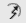 Kotiranje polumjera kružnice ili luka s centrom izvan granica crteža.KOTIRANJE KRUŽNOG LUKA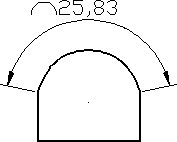 Naredba DIMARC (Dimension ◗ Arc Length, alatna trakaDimension ).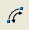 KOTIRANJE KUTOVANaredba DIMANGULAR (Dimension ◗ Angular, alatna traka Dimension ) Tehnike kotiranja: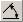 Odabrati dvije linije i položaj kote.Odabrati luk i položaj kote. Kotira se uključni kut luka.Odabrati kružnicu i dvije točke na kružnici koje određuju kut. Kotira se kut koji čine spojnice točaka sa središtem.Zadati tri točke koje čine kut: vrh kuta (Angle Vertex), prvu krajnju točku (First Angle Endpoint) i drugu krajnju točku (Second Angle Endpoint)Slika 6.8: Primjer kotiranja kutovaKOTIRANJE KOORDINATANaredba DIMORDINATE (Dimension ◗ Ordinate, alatna traka Dimension )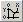 Kotiranje koordinata (apscisa x ili ordinata y) zadanih točaka prema aktivnom koordinatnom sustavu.Zadana točka kotiranja ujedno početna točka pokazivača kote.U pravilu potrebno postaviti novi UCS u željenu točku ishodišta ili pomjeriti objekte kotiranja u ishodište aktivnog UCS.Prilikom kotiranja uključiti pravokutno crtanje.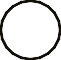 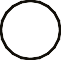 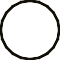 Slika 6.9: Primjer kootiranja koordinataPOKAZIVAČ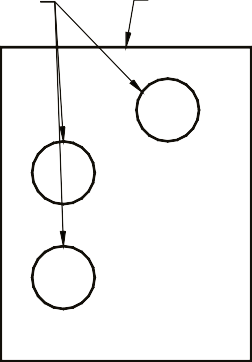 Naredba	QLEADER	(Dimension	◗	Leader,	alatna	trakaDimension )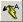 Postavlja pokazivač s tekstom (označavanje pozicija).GEOMETRIJSKE TOLERANCIJENaredba TOLERANCE (Dimension ◗ Tolerance…, alatna trakaDimension )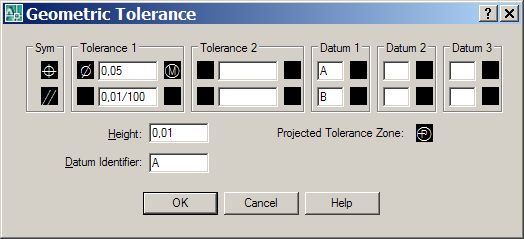 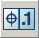 6.10: Dijalog za unos geometrijskih tolerancijaKoristiti naredbu pokazivača (QLEADER) za postavljanje geometrijskih tolerancija s pokazivačem.BRZO KOTIRANJENaredba QDIM (Dimension ◗ Qdim, alatna traka Dimension )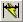 Brzo kotiranje pogodno za postavljanje niza kota, ulančanih ili od zajedničke osnove ili kota kružnica i lukova.Stvara neasocijativne kote.IZMJENA KOTEPovlačenje hvataljkama.Naredba DIMEDIT (Dimension ◗ Oblique – opcija, alatna traka Dimension ) Opcije: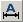 Home – Vraća kotni tekst u položaj podrazumijevan kotnim stilom.New – Promjena kotnog teksta u dijalogu za uređivanje teksta (MTEXT).Rotate – Zakret kotnog teksta.Oblique – Zakret pomoćnih mjernih crta bez promjene kotnog teksta. Naredba DIMTEDIT (Dimension ◗ Align Text ◗ …, alatna traka Dimension )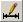 Opcije:New location – Podrazumijevana. Zadati novi položaj kote.Left – Poravnanje teksta slijeva.Right – Poravnanje teksta zdesna.Center – Postavljanje teksta u središte kote.Home – Vraća kotni tekst u položaj podrazumijevan kotnim stilom.Angle – Zakret kotnog teksta.Naredba PROPERTIES (Modify ◗ Properties, alatna traka Standard , CTRL+1)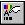 Dijalog za promjenu svih svojstava objekta.ISPUNJAVANJE UZORKOMNaredba BHATCH (Draw ◗ Hatch…, alatna traka Draw ) – ispunjavanje zatvorenog područja ili odabranih objekata uzorkom (šrafurom).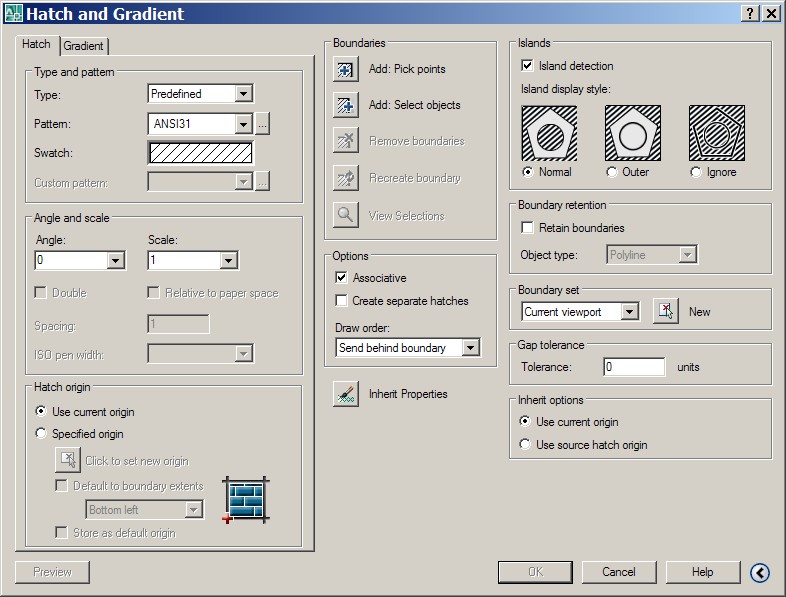 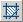 Kartica HatchSlika 7.1: Dijalog ispunjavanja uzorkomType – Vrsta uzorka: predefinirana (Predefined), korisnička (User Defined), vlastita (Custom).Pattern – Padajući popis naziva dostupnih uzoraka.Swatch – Izgled aktivnog uzorka.Custom Pattern – Padajući popis dostupnih korisničkih uzoraka.Angle – Kut zakreta uzorka u odnosu na X os aktivnog koordinatnog sustava.Scale – Mjera uvećanja ili smanjenja predefiniranog ili korisničkog uzorka.Relative to paper space – Opcija kojom se aktivira promjena za navedenu mjeru u odnosu na jedinice prostora papira. Dostupna samo u prostoru papira.Spacing – Razmak među paralelnim linijama vlastitog uzorka.ISO Pen Width – Promjena ISO uzorka na osnovu odabranog pera.Dugme Add: Pick points 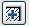 Zadavanje točaka unutar područja ispunjavanja (eng. Internal Point).Najčešći način određivanja granice ispunjavanja (eng. Hatch Boundary) Dugme Add: Select objects 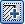 Odabir objekata ispunjavanja. Dugme Remove boundaries 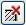 Uklanjanje iz granice ispunjavanja odabranih objekata unutar područja ispunjavanja.Dugme Recreate boundary 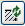 Ponovno pravljenje granica oko ispune, uz mogućnost pridruživanja ispuni objekta.Dugme View Selections 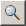 Prikaz trenutnih granica ispunjavanja u radnom prostoru. Dugme Inherit Properties 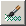 Preuzimanje odnosno nasljeđivanje postavki ispunjavanja s već postojećeg objekta ispunjavanja na crtežu.Okvir Draw OrderOdabir redoslijeda crtanja korisničkog uzorka (šrafure) ili ispune.Do not assign – niti jedna opcijaSend to back – iza svih objekata crtežaBring to front – ispred svih objekata crtežaSend behind boundary – ispred svih objekata unutar odabranog područjaBring in front of boundary – ispred svih objekata unutar odabranog područja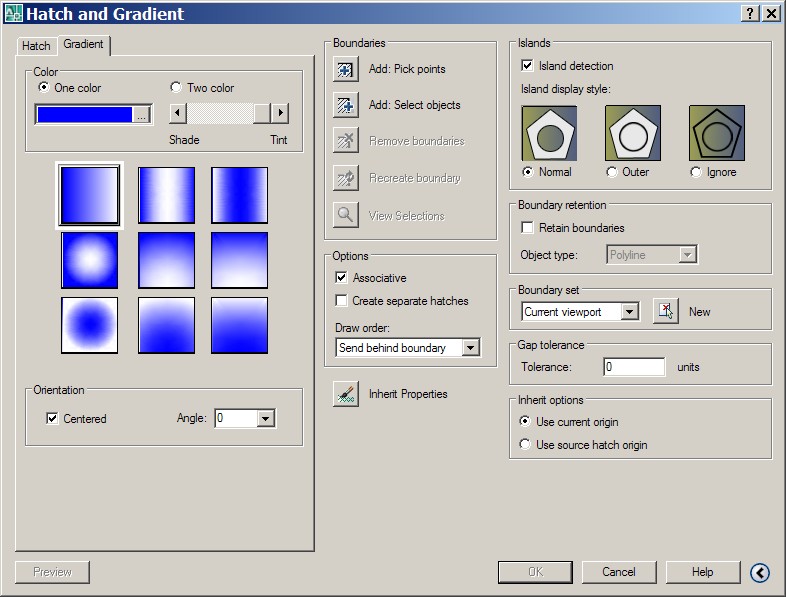 Okvir OptionsSlika 7.2: Dijalog za puno ispunjavanjeAssociative – Postavljanje asociranog odnosno pridruženog objekta ispunjavanja. Ispuna prati promjene objekata koji čine granicu.Separate hatches – Kod ispunjavanja više objekata na crtežu uzorkom može se odrediti da svaki ispunjeni objekt bude zaseban, tako da se kasnije možemo prepravljati ispunu objekta, a da ne prepravljamo ostale ispune.Dugme PreviewPrikaz objekta ispunjavanja s trenutnim postavkama u radnom prostoru. Okvir GradientVJEŽBA: Nacrtati prikazani crtež.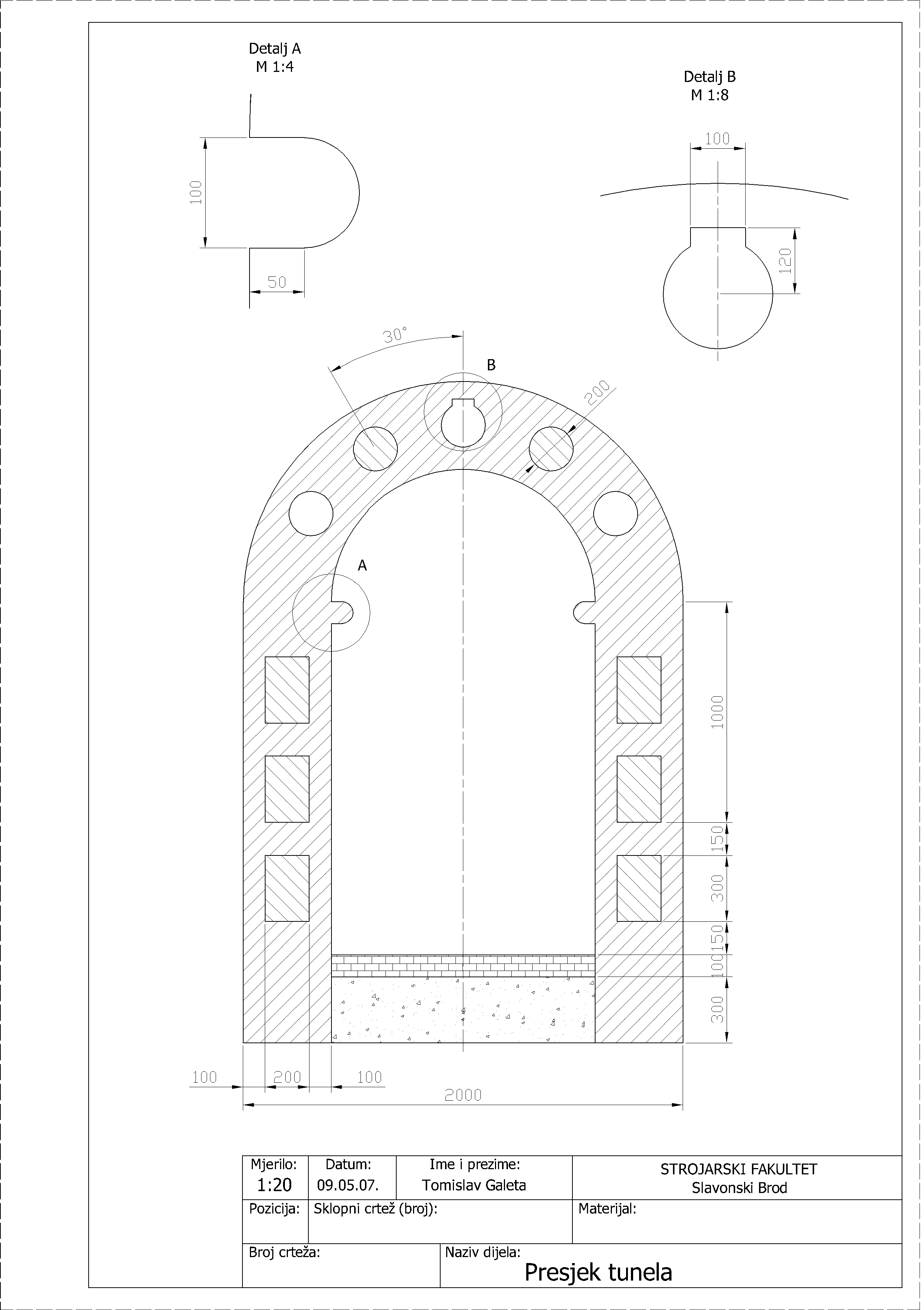 ISPISPretpostavke ispisivanja:Priređen crtež.Podignut i provjeren pisač u operativnom sustavu i AutoCAD-u.Za zahtjevnije ispisivanje je potrebno pripremiti crtež u prostoru papira, odnosno postaviti gledišta po Layout karticama. Postupci u pripremi crteža za ispis:Prijelaz u prostor papira.Postavljanje odrednica ispisa naredbom PAGESETUP (File ◗ Page Setup)Postavljanje slobodnih okvira s pogledom odnosno gledišta (eng. Viewport).Odabir prikladne razine okvira gledišta.Podešavanje mjerila gledišta.Podešavanje pogleda u gledištu.Umetanje okvira i sastavnice.Kotiranje prikladnim stilom.Podizanje i postavke pisača moguće izvesti na nekoliko mjesta:u operativnom sustavu (Start ◗ Settings ◗ Control Panel ◗ Settings ◗Autodesk Plotter Manager),u AutoCAD-u (File ◗ Plotter Manager ili Tools ◗ Options ◗ Plot and Publish)NAREDBA PLOTNaredba  PLOT  (File  ◗ Plot…,  alatna  traka  Standard    ili plutajući izbornik nad jahačima kartica ◗ Plot)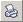 poziva dijalog za ispis na pisač ili ispis u datoteku radi prijenosa do računala s pisačem.Okvir Page Setup Name – padajući popis s dostupnim postavkama stranice uz mogućnost dodavanja novih postavki i nazivom trenutno aktivne postavke ispisaOkvir Printer/PlotterName – padajući popis za odabir pisača na koji će se ispisivati Properties – dugme za promjena postavki pisača u dijalogu Plotter – ime odabranog pisačaWhere – prikaz priključnog mjesta odabranog pisačaDiscription – opis odabranog pisačaPlot To File – opcija za ispis u datoteku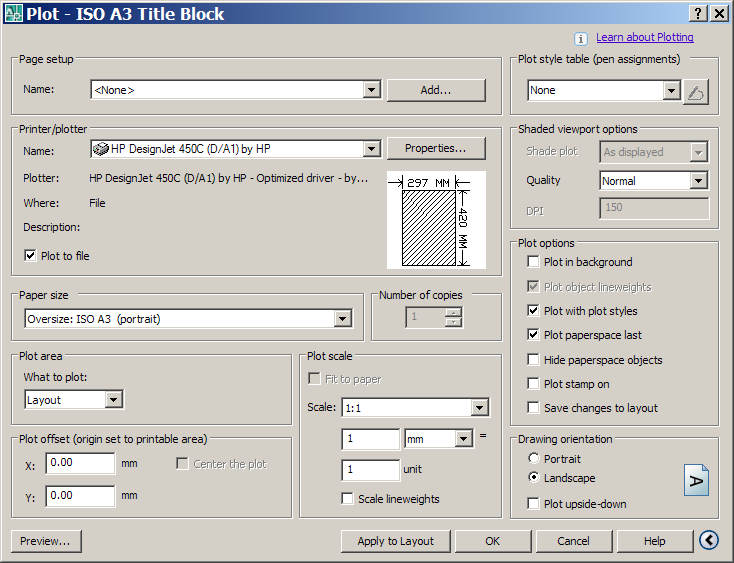 Slika 8.1: Dijalog za ispis crtežaOkvir Paper sizepadajući popis dostupnih veličina papira za odabrani pisač Okvir Number of copiesbroj kopija za ispisOkvir Plot area (What to plot:) – određivanje područja ispisa Limits – ispis granica crteža (ako je aktivan prostor modela) Layout – ispis prikaza u prostoru papiraExtents – ispis područja koje zauzimaju objektiDisplay – ispis pogleda u aktivnom gledištu Okvir Plot Offset – određivanje pomaka ispisa na papiruCenter the Plot – smješta ispis posred papira X – zadavanje X koordinate ishodišta ispisa Y – zadavanje Y koordinate ishodišta ispisaOkvir Plot Scale – određivanje mjerila ispisaFit to paper – odabir opcije samoodređivanja mjerila ispisa na cijelu ispisivu površinu odabranog formataScale – odabir mjerila ispisaCustom – zadavanje vlastitog mjerila ispisaScale Lineweights – opcija povećanja ili smanjenja debljine linija  sukladno zadanom mjeriluProširenje dijaloga za ispis (Plot) pomoću dugmeta    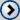 Okvir Plot style table (pen assignments) - Padajući popis dostupnih tablica stilova ispisa, prikazuje trenutno odabranu tablicu stila ispisa za odabrani trenutni prikaz model ili ispisa.Dugme    poziva Plot Style Table Editor za provjeru i modificiranje odabranog stila ispisa.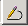 Okvir Plot OptionsPlot in background – odabir procesuiranja ispisa u pozadiniPlot object Lineweights – ispis sa zadanim širinama linija ukoliko se ne ispisuje uz primjenu stilova ispisaPlot with Plot Styles – ispis uz primjenu stilova ispisaPlot Paperspace Last	– ispis objekata prostora papira nakon objekata prostora modelaHide paperspace objects – ispis prostora papira s uklonjenim nevidljivim objektimaPlot stamp on – ispis objekata prostora papira nakon objekata prostora modelaSave changes to layout – ispis prostora papira s uklonjenim nevidljivim objektimaOkvir Drawing Orientation – usmjerenje ispisaPortrait – usmjeravanje ispisa tako da je kraća stranica papira vrh straniceLandscape – usmjeravanje ispisa tako da je dulja stranica papira vrh stranicePlot Upside – Down – naopaki ispisDugme Preview – prikaz crteža kako će izgledati ispisan na papirNakon poziva naredbe Plot i ispisa pojavljuje se oblačić s informacijom o uspješnosti ispisa. Lijevim klikom miša na ovaj objekt dobivamo ekran: Plot and Publish Details. Ovaj ekran daje informacije o uspješnosti i statistici ispisa, eventualnim greškama i upozorenjima.PRIMJERI ZA VJEŽBU1.	4.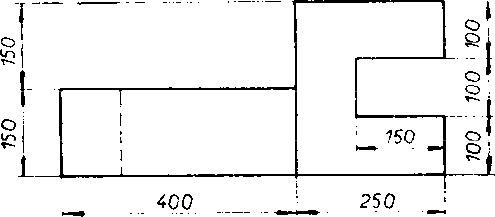 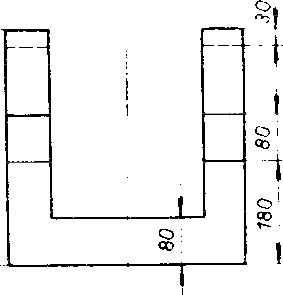 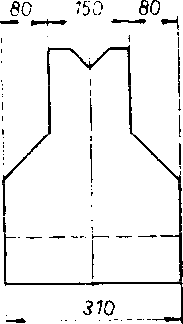 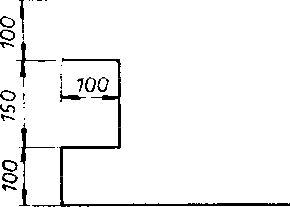 2.	5.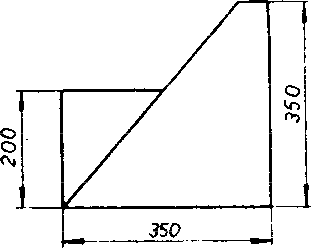 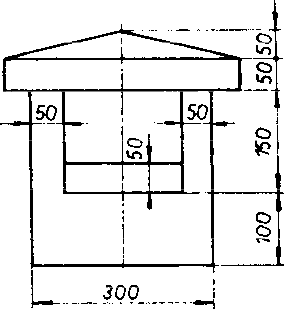 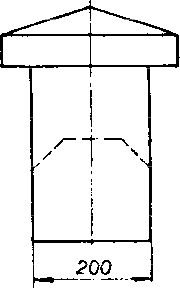 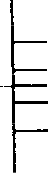 3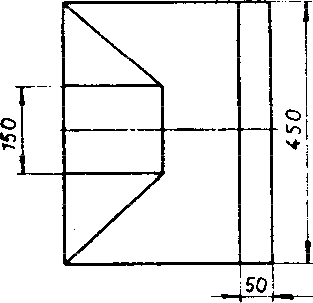 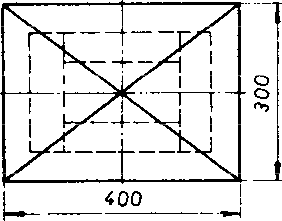 50	3&o	r0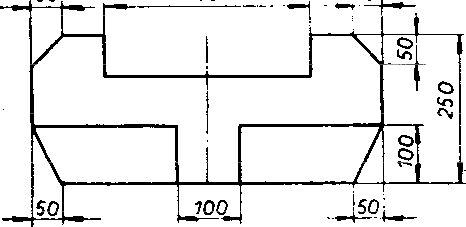 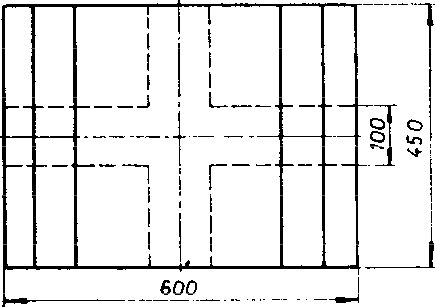 6.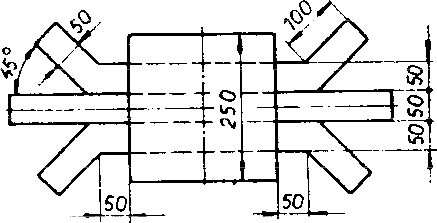 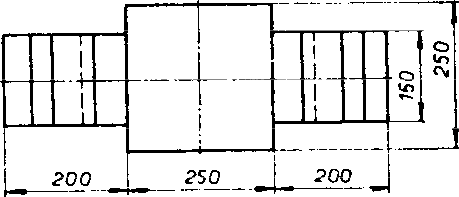 M 1:20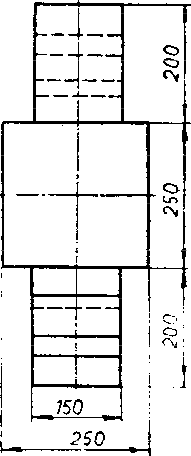 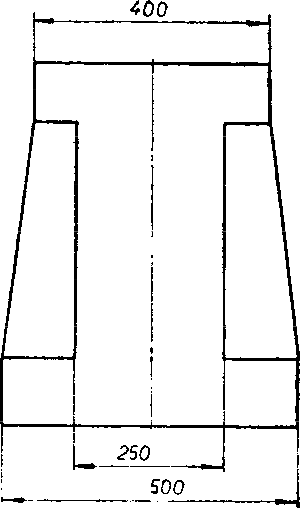 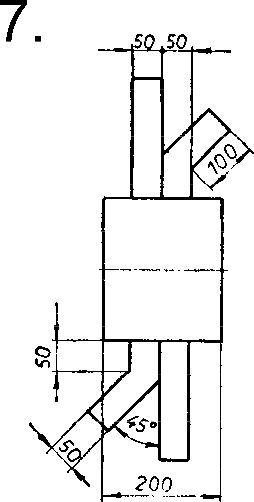 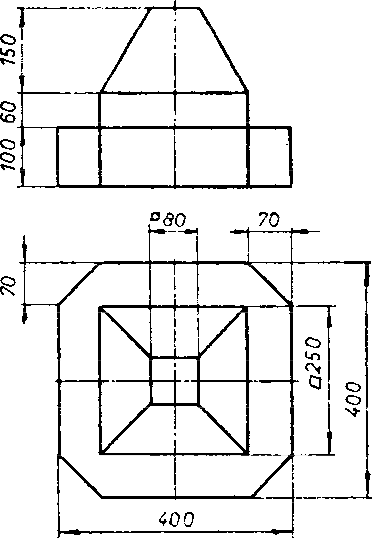 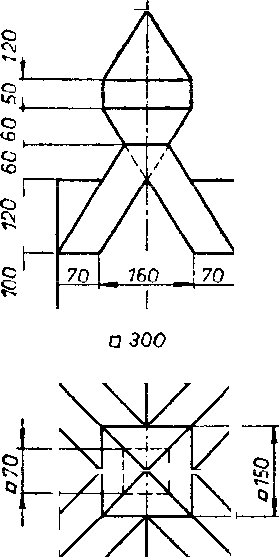 8.	11.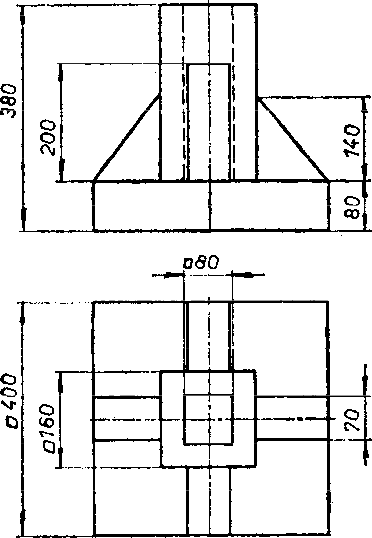 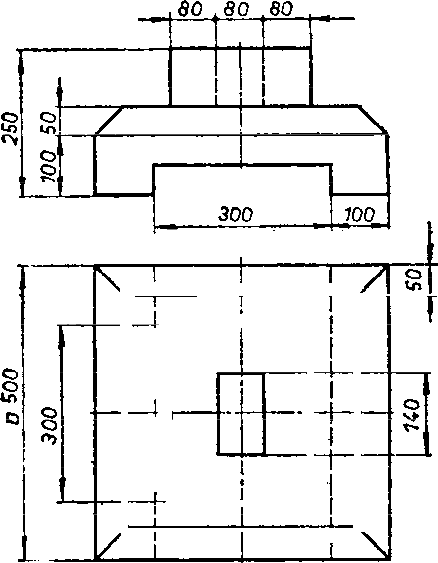 9.	12.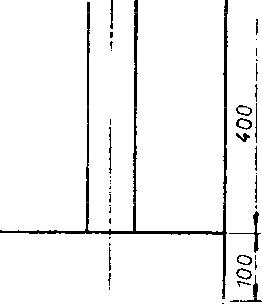 M 1:20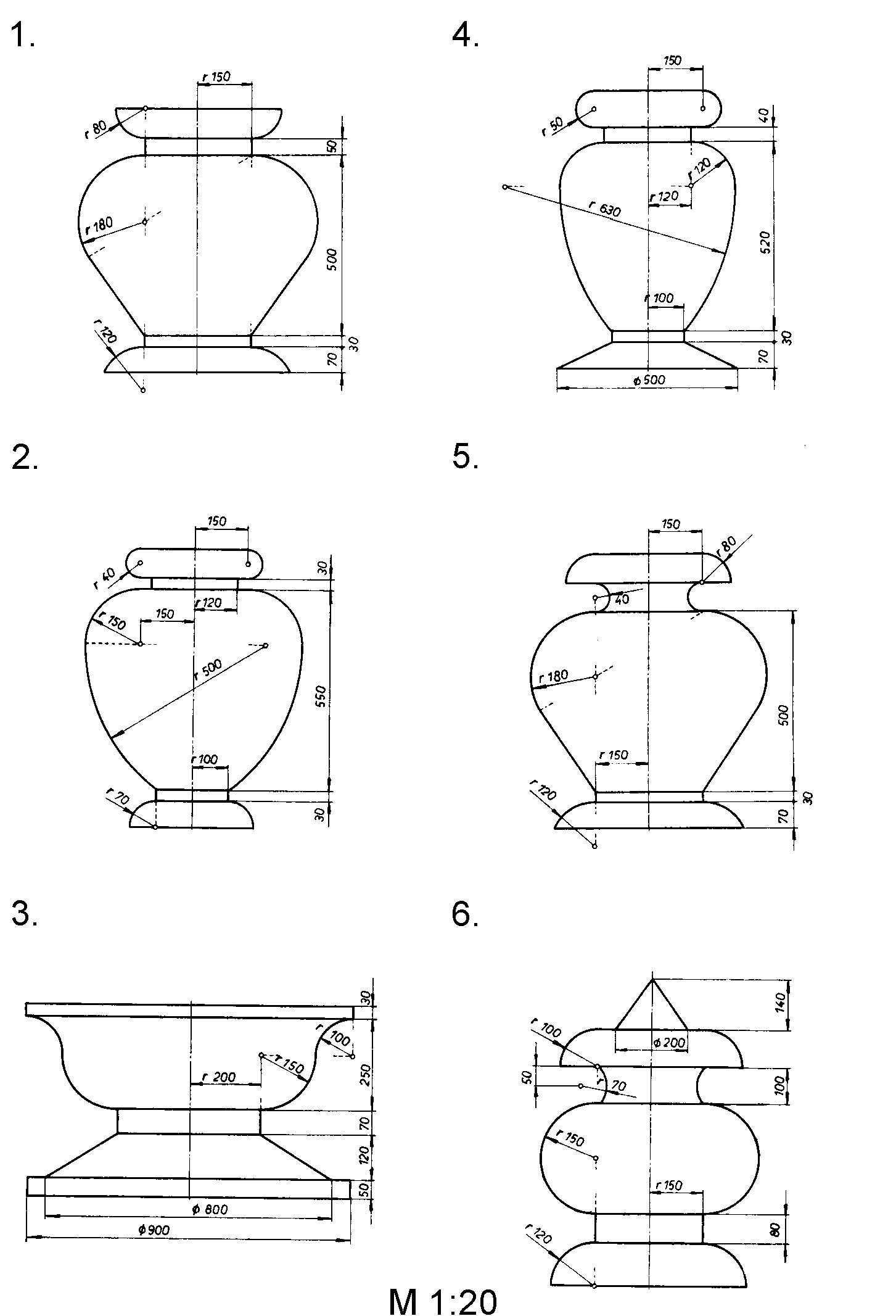 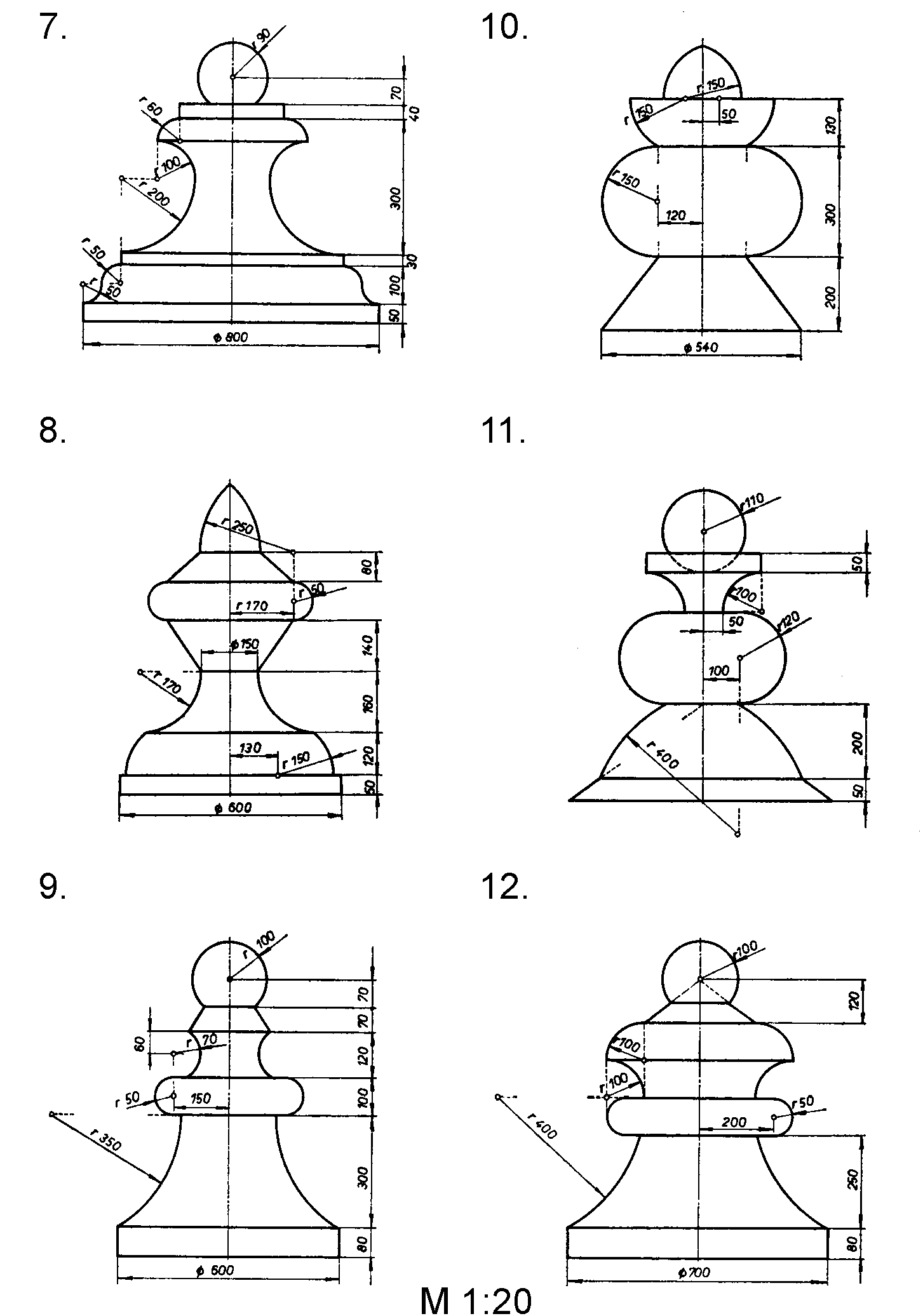 A-A M 1:2c-cH	NSrediñnje gnijezdo (HRN M.A5.210} N 2:1L M2:IEM 2:1G, 3Fi 2:1	M 2:1M 2:1   s	Ix45’Njerilo: 1:2Datum: 21. 01. 08.Ime i prezime: Nlirko Karakas"iéSTROJARSKIFAKULTETSlavonskiBrodPozicija: 1Sklopni crtez (broj):-Materijal:C0545Broj crteza: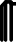 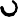 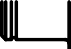 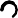 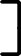 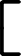 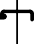 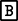 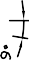 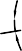 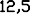 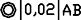 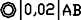 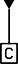 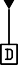 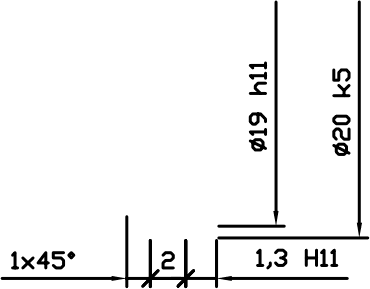 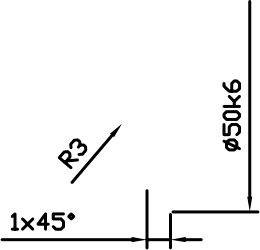 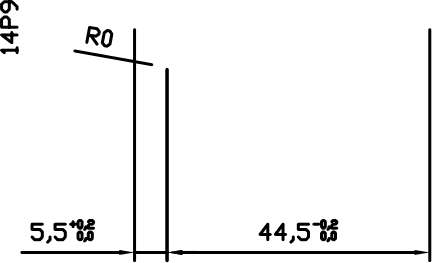 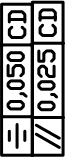 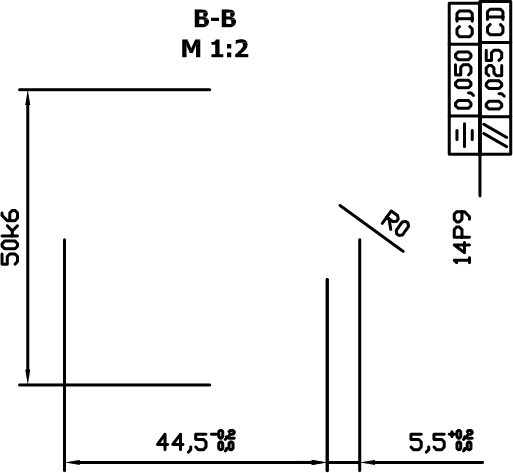 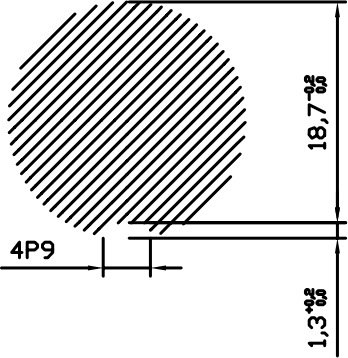 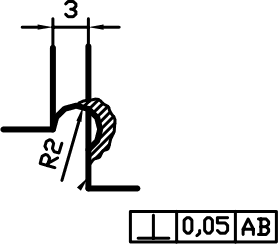 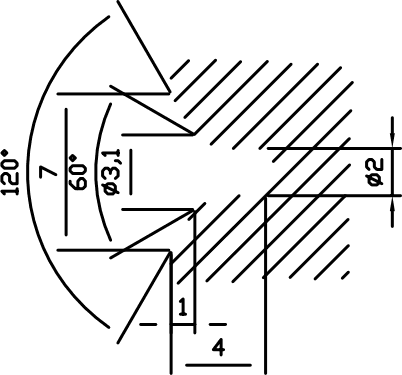 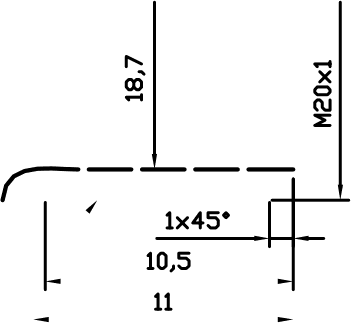 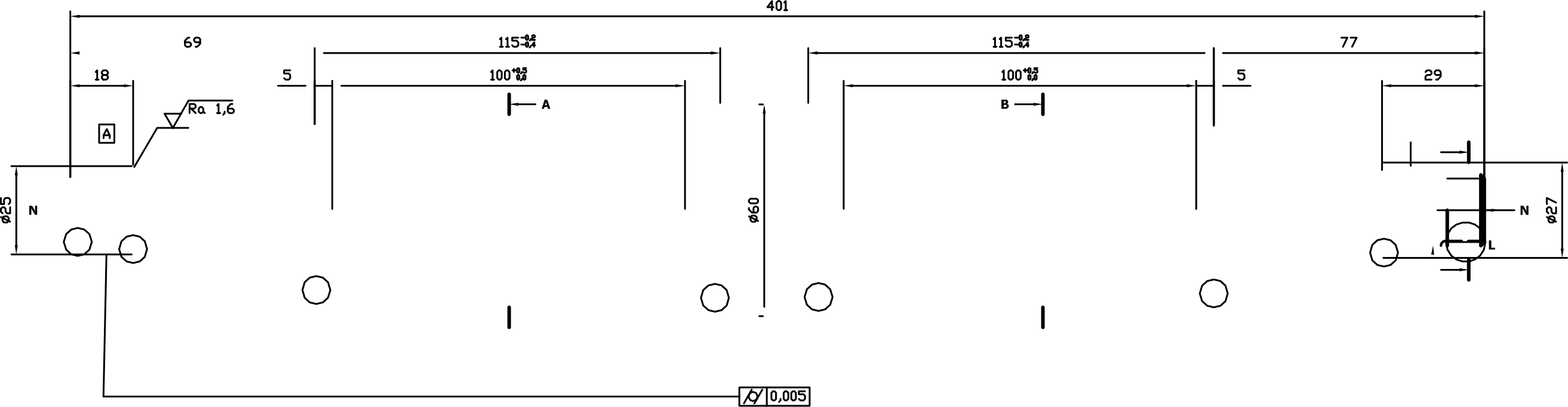 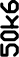 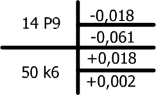 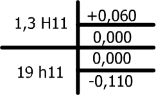 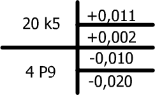 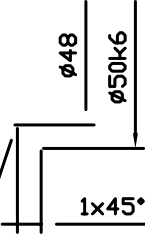 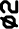 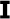 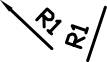 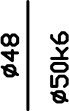 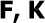 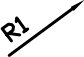 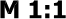 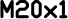 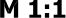 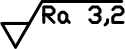 P3.01Naziv dijela:VRATILO0Slika 1.2: Pravokutni koordinatni sustav0Slika 1.3: Cilindrični koordinatni sustav0Slika 1.4: Sferni koordinatni sustavupisan u kružnicu (eng. Inscribed in circle)opisan oko kružnice(eng. Circumscribed about circle)31	2Slika 2.6: Krajnje točke31	2Slika 2.7: SredišteNsNr 	s	Slika 4.4: Pravokutno poljePSlika 4.5: Kružno polje1 	100	 	100	